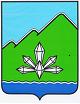 АДМИНИСТРАЦИЯ ДАЛЬНЕГОРСКОГО ГОРОДСКОГО ОКРУГА ПРИМОРСКОГО КРАЯПОСТАНОВЛЕНИЕ19 августа 2015 год               г. Дальнегорск                              № 487-паО муниципальной программе «Защита населения и территории от чрезвычайных ситуаций, обеспечение пожарной безопасности и профилактика терроризма и экстремизма на территории Дальнегорского городского округа» на 2015-2019 годыВ соответствии с Федеральным законом Российской Федерации от 06.10.2003 № 131-ФЗ «Об общих принципах организации местного самоуправления в Российской Федерации», Бюджетным кодексом Российской Федерации, руководствуясь Уставом Дальнегорского городского округа, администрация Дальнегорского городского округаПОСТАНОВЛЯЕТ:1. Внести изменения в постановление администрации Дальнегорского городского округа от 06.10.2014 № 849-па «О муниципальной программе «Защита населения и территории от чрезвычайных ситуаций, обеспечение пожарной безопасности и профилактика терроризма и экстремизма на территории Дальнегорского городского округа», изложив Программу в новой редакции (прилагается).	2. Признать утратившими силу постановление администрации Дальнегорского городского округа от 16.06.2015 № 354-па «О внесении изменений в постановление администрации Дальнегорского городского округа от 06.10.2014 № 849-па «О муниципальной программе «Защита населения и территории от чрезвычайных ситуаций, обеспечение пожарной безопасности и профилактика терроризма и экстремизма на территории Дальнегорского городского округа» на 2015-2019 годы.	3. Настоящее постановление подлежит размещению в сети Интернет на официальном сайте Дальнегорского городского округа.4. Контроль за исполнением настоящего постановления возложить на  начальника отдела по делам ГОиЧС и мобилизационной работе администрации Дальнегорского городского округа Е.Е. Заболотскую.Глава Дальнегорского городского округа								      	   И.В. Сахута УТВЕРЖДЕНАпостановлением администрацииДальнегорского городского округаот _____________ № ________Муниципальная программа «Защита населения и территории от чрезвычайных ситуаций, обеспечение пожарной безопасности и профилактика терроризма и экстремизма на территории Дальнегорского городского округа» на 2015-2019 годыПаспорт муниципальной программы «Защита населения и территории от чрезвычайных ситуаций, обеспечение пожарной безопасности и профилактика терроризма и экстремизма на территории Дальнегорского городского округа» на 2015-2019 годыОбщая характеристика сферы реализации муниципальной программы, в том числе основные проблемы в указанной сфере и прогноз ее развития	Программа направлена на повышение уровня защиты граждан от чрезвычайных ситуаций природного и техногенного характера, пожарной безопасности, подготовку к выполнению задач гражданской обороны, спасению людей, материальных и культурных ценностей и оказанию помощи населению, пострадавшему в результате чрезвычайных ситуаций, пожаров и террористических актов.Согласно государственным докладам о состоянии защиты населения и территорий Российской Федерации от чрезвычайных ситуаций природного и техногенного характера за 2010 - 2014 годы количество опасных природных явлений и крупных техногенных катастроф ежегодно растет.Риски природных и техногенных чрезвычайных ситуаций, возникающие в процессе глобального изменения климата, хозяйственной деятельности или в результате крупных техногенных аварий и катастроф, несут значительную угрозу для населения и объектов экономики.Опасным метеорологическим (атмосферным) явлениям и процессам подвержены 30 - 35 процентов территории городского округа, опасные гидрологические явления и процессы наблюдаются на 10 - 35 процентах площади бассейна реки Рудная. Три населенных пункта городского округа подвержены воздействиям паводковых явлений.На территории городского округа находится 13 потенциально опасных объектов, содержащих значительные запасы горюче-смазочных материалов, взрывчатых, сильнодействующих ядовитых веществ, и использующих, в ряде случаев, устаревшие технологии и оборудование, способные вызвать техногенные ЧС с тяжелыми последствиями.Данные объекты представляют опасность для здоровья и жизни населения, а также для окружающей природной среды. В зону возможного воздействия поражающих факторов при авариях на этих объектах попадает до 20 тыс. человек.В Дальнегорском городском округе за последние пять лет произошло 3 чрезвычайных ситуации (далее - ЧС), установлено 4 режима повышенной готовности. В результате ЧС пострадали около 800 человек, материальный ущерб составил свыше 30,0 млн. рублей.Забота о жизни и здоровье граждан, сохранности имущества, обеспечении личной и общественной безопасности, а также необходимость противодействия угрозам техногенного, природного характера и актам терроризма требуют развития механизма быстрого реагирования на угрозы.Одним из методов решения этой проблемы является создание специальных служб, обеспечивающих оперативную помощь населению.Указом Президента Российской Федерации от 28 декабря . N 1632 "О совершенствовании системы обеспечения вызова экстренных оперативных служб на территории Российской Федерации" органам местного самоуправления рекомендовано завершить работу по созданию единых дежурно-диспетчерских служб муниципальных образований, а также обеспечить разработку и принятие нормативных правовых актов, необходимых для создания, развития и организации эксплуатации системы-112.Положением о системе обеспечения вызова экстренных оперативных служб по единому номеру "112", утвержденным Постановлением Правительства Российской Федерации от 21 ноября . N 958, определены цели, структура, порядок создания и функционирования системы обеспечения вызова экстренных оперативных служб по единому номеру "112" (далее - система-112), в том числе органами местного самоуправления.В целях реализации указанного Положения необходимо провести комплекс системно-технических и организационных мероприятий по модернизации сетей связи и дежурно-диспетчерских служб, обеспечивающих возможность приема и обработки вызовов (сообщений о происшествиях) от населения в адрес экстренных оперативных служб.Существует также ряд проблем в области подготовки к ведению гражданской обороны.Своевременное доведение до населения информации об опасностях, возникающих при ведении военных действий или вследствие этих действий, а также при возникновении ЧС, является одной из приоритетных задач органов местного самоуправления.На территории края активно ведется работа по внедрению системы цифровой электросвязи и цифрового теле-, радиовещания. В связи с этим, возможности существующей региональной автоматизированной системы централизованного оповещения населения (далее - РАСЦО), которая в настоящее время работает по аналоговым каналам передачи данных, уже не смогут обеспечить охват населения оповещением в тех объемах, как это было ранее. Решение этой проблемы может быть осуществлено только внедрением новых инновационных технологий, в частности на базе аппаратуры П-166. Это позволит сопрягать ее с системой цифровой электросвязи и цифрового теле-, радиовещания. Этот путь решения проблемы нашел отражение в Плане реконструкции региональной автоматизированной системы централизованного оповещения населения Приморского края, утвержденном Губернатором края. Его реализация предусмотрена до 2017 года включительно.Нерешенным остается вопрос освежения запасов средств индивидуальной защиты, так как имеющиеся в настоящее время с истекающими сроками годности, безвозмездно переданных в 2010 году из мобилизационного резерва в собственность городского округа для обеспечения установленной категории населения городского округа, что не в полной мере позволяет защитить от угроз химического заражения. Основным приоритетом исполнения предусмотренных программных мероприятий является увеличение  пожарной безопасности учреждений культуры, спорта и образования. На протяжении последних трех лет в учреждениях культуры и образования была проведена большая работа по повышению уровня безопасности: установлена автоматическая пожарная сигнализация в школах, частично в детских садах и учреждениях культуры, приобретено необходимое противопожарное оборудование. Однако, данных мероприятий не достаточно для полного решения проблем безопасности как  в области пожарной безопасности так и в области антитеррористической защищенности. Характерными недостатками является: отсутствие автоматической пожарной сигнализации в дошкольных образовательных учреждений и учреждениях культуры, отсутствие управления систем оповещения при пожаре и иных чрезвычайных ситуациях.Существует также ряд системных проблем в сфере защиты населения и территории от чрезвычайных ситуаций, обеспечения пожарной безопасности, в том числе:	отсутствие муниципального аварийно-спасательного формирования, привлекаемого на ликвидацию последствий чрезвычайных ситуаций природного и техногенного характера (по данному вопросу Управлением надзорной деятельности ГУ МЧС России по Приморскому краю неоднократно выносились предписания);	отсутствие комплексной системы оповещения населения при угрозе и (или) возникновении чрезвычайных ситуаций;	недостаточное обеспечение пожарной безопасности населенных пунктов.	Ориентация Программы направлена на продвижение и ускоренную реализацию современных технологий безопасного развития городского округа, таких как обеспечение первичных мер пожарной безопасности, снижение риска и уменьшение последствий природных и техногенных катастроф и создание системы жизнеобеспечения и защиты населения. 	Реализация муниципальной программы в полном объеме позволит:	- повысить уровень комплексной безопасности населения, последовательно снизить риски чрезвычайных ситуаций, а также обеспечить необходимые условия для безопасной жизнедеятельности и устойчивого экономического развития городского округа;	- обеспечить пожарную безопасность населенных пунктов городского округа;- подготовить учреждения образования, культуры и спорта к новому учебному году, повысить пожарную безопасность и антитеррористическую защищенность данных учрежденийПриоритеты муниципальной политики Дальнегорского городского округа в сфере реализации муниципальной программы, цели и задачи муниципальной программы	Приоритеты муниципальной политики в сфере безопасности на период до 2019 года  сформированы с учетом целей и задач, поставленных в следующих  документах федерального уровня:     	Концепция долгосрочного социально-экономического развития Российской Федерации на период до 2020 года (утверждена  распоряжением Правительства Российской Федерации от 17 ноября 2008 г. N 1662-р);     	Концепция противодействия терроризму в Российской Федерации (утверждена Президентом Российской Федерации 05 октября 2009 г.);	Концепция Федеральной целевой программы "Создание системы обеспечения вызова экстренных  оперативных служб по единому  номеру "112"  в  Российской  Федерации на 2012-2017 годы" (утверждена распоряжением Правительства Российской Федерации  от  04  мая  2012 г. N 716-р);    	Концепция Федеральной целевой программы "Снижение рисков и смягчение последствий чрезвычайных ситуаций природного и техногенного характера  в  Российской  Федерации  до  2015 года" (утверждена распоряжением Правительства Российской Федерации от 29  марта  2011 г. N 534-р);    	Стратегия национальной безопасности Российской Федерации до 2020 года (утверждена Указом Президента  Российской  Федерации  от  12 мая 2009 г. N 537);     	Государственная программа Российской Федерации "Обеспечение общественного порядка и противодействие преступности" (утверждена распоряжением Правительства Российской Федерации от 06  марта 2013 г.N 313-р).	Федеральный закон от 06.10.2003 № 131-ФЗ «Об общих принципах организации местного самоуправления в Российской Федерации»	Цель  муниципальной  программы  -  обеспечение безопасности населения и территории Дальнегорского городского округа от чрезвычайных ситуаций природного и техногенного характера, обеспечение пожарной безопасности и профилактика терроризма и экстремизма на территории Дальнегорского городского округа.     	Достижение целей программы обеспечивается путем решения следующих задач:	обеспечение пожарной безопасности; обеспечение общественного порядка, в том числе защита от проявлений терроризма и экстремизма;      снижение рисков и минимизация последствий от чрезвычайных ситуаций мирного и военного времени.      		Данные направления реализации муниципальной политики обуславливают выделение трех отдельных подпрограмм:Обеспечение пожарной безопасности Дальнегорского городского округа.Обеспечение общественного порядка, в том числе защита от проявлений терроризма и экстремизма.  Снижение рисков и минимизация последствий от чрезвычайных ситуаций мирного и военного времени.      Целевые индикаторы, показателимуниципальной программыСведения о целевых индикаторах, показателях муниципальной программы с расшифровкой плановых значений по годам ее реализации представлены в приложении 1 к настоящей муниципальной программе.Основные целевые индикаторы и показатели муниципальной программы:	снижение количества населенных пунктов городского округа, в которых не обеспечивается требуемый уровень пожарной безопасности;    подготовка учреждений образования, культуры и спорта к новому учебному году.Обобщенная характеристика реализуемых в составе муниципальной программы подпрограмм и отдельных мероприятий	Каждая подпрограмма направлена на решение конкретной задачи муниципальной программы. Решение задач муниципальной программы обеспечивает достижение поставленной цели муниципальной программы.	Перечень и краткое описание реализуемых в составе муниципальной программы подпрограмм (с указанием сроков их реализации, ответственного исполнителя и соисполнителей муниципальной программы, ожидаемых непосредственных  результатов и последствий не реализации муниципальной программы (подпрограмм, отдельных мероприятий), показателей муниципальной программы), приведен в приложении  2 к настоящей муниципальной программе.  	В рамках муниципальной программы реализуются подпрограммы: - подпрограмма «Обеспечение пожарной безопасности Дальнегорского городского округа» на 2015-2019 годы (приложение 11);     	 - подпрограмма «Обеспечение общественного порядка, в том числе защита от проявлений терроризма и экстремизма» на 2015-2019 годы (приложение 12);          	- подпрограмма «Снижение рисков и минимизация последствий от чрезвычайных ситуаций мирного и военного времени» на 2015-2019 годы (приложение 13).Механизм реализации муниципальной программыМеханизм реализации муниципальной программы направлен на эффективное планирование хода исполнения основных мероприятий, координацию действий участников муниципальной программы, обеспечения контроля исполнения программных мероприятий, проведение мониторинга состояния работ по выполнению муниципальной программы, выработку решений при возникновении отклонения хода работ от плана мероприятий муниципальной программы.Реализация подпрограммных мероприятий осуществляется посредством размещения заказов на поставку товаров, выполнение работ, оказание услуг для муниципальных нужд в порядке, предусмотренном действующим законодательством.В ходе реализации мероприятий муниципальной программы, возможно возникновение рисков, прямо или косвенно влияющих на конечный результат:- административный фактор, т.е. возможность изменений в системе федеральных органов исполнительной власти в результате продолжения административной реформы с ликвидацией (реорганизацией) уполномоченных органов исполнительной власти, что может нарушить механизм реализации программы;	- финансовый фактор, т.е. невозможность получения запланированных результатов либо из-за неполного финансирования программы, либо в следствие резкого роста цен на рынке товаров, работ и услуг.	Все другие основные группы риска – ресурсный (кадровый состав), технические (технология, стандартизация, требования качества), внешние (поставщики, рыночная конъектура, окружающая среда) и управленческие (планирование, контроль, коммуникации) – имеют достаточно слабое воздействие на программу.Оценка применения мер государственного регулирования в сфере реализации муниципальной программы и сведения об основных мерах правового регулирования в сфере реализации муниципальной программыРеализация муниципальной программы не требует дополнительного применения налоговых, тарифных и иных мер государственного регулирования. Оценка применения мер государственного регулирования в сфере реализации муниципальной программы не предусмотрена (приложение 3 к муниципальной программе).Применение мер правового регулирования в сфере реализации муниципальной программы будет определено в процессе реализации программы (приложение 4 к муниципальной программе).Прогноз сводных показателей муниципальных заданий на оказание муниципальных услуг (выполнение работ) муниципальными бюджетными  и автономными учреждениями по муниципальной программе	Муниципальные задания на оказание муниципальных услуг (выполнение работ) муниципальными бюджетными и автономными учреждениями по муниципальной программе не формируются. Муниципальные услуги в рамках муниципальной программы не предусмотрены (приложение № 5 к муниципальной программе)Ресурсное обеспечение реализации муниципальной программы	Общий объем финансирования муниципальной программы  составит 51240,53 тыс.руб за счет средств бюджета Дальнегорского городского округа, в том числе:2015 год – 8847,03 тыс.руб.2016 год – 6097,0 тыс.руб.2017 год – 6097,0 тыс.руб.2018 год – 14424,5 тыс.руб.2019 год – 15775,0 тыс.руб.	Выделение средств федерального, краевого бюджетов, внебюджетных источников на реализацию программы не предусмотрено. Выделение дополнительных объемов ресурсов на реализацию муниципальной программы не предусмотрено.	Ресурсное обеспечение реализации муниципальной программы за счет средств бюджета Дальнегорского городского округа представлено в приложении 6,7 к муниципальной программе.Срок и этапы реализации муниципальной программы	Муниципальная программа реализуется в один этап в 2015-2019 годы. Промежуточные показатели реализации муниципальной программы определяются в ходе ежегодного мониторинга реализации муниципальной программы и служат основой для принятия решения о ее корректировке.Оценка эффективности реализации муниципальной программы	Оценка эффективности муниципальной программы проводится по следующим критериям:	- степени достижения целей муниципальной программы;	- степени достижения задач муниципальной программы;	- степени эффективности использования бюджетных и внебюджетных средств. 	Порядок проведения оценки эффективности реализации муниципальной программы предназначен для оценки эффективности реализации муниципальной программы, достижения целевых индикаторов, показателей муниципальной программы, соответствия достигнутых результатов запланированных целевым индикатором, показателям. Оценка эффективности реализации муниципальной программы осуществляется ответственным исполнителем.Оценка эффективности реализации муниципальной программы проводится по итогам ее исполнения за отчетный финансовый год, а также по итогам завершения реализации муниципальной программы.Обязательным условием оценки эффективности реализации муниципальной программы является выполнение запланированных промежуточных результатов реализации муниципальной программы (целевых индикаторов, показателей муниципальной программы).Расчет критериев оценки эффективности реализации муниципальной программы:а) расчет степени достижения цели муниципальной программы:применяется для целевых индикаторов, у которых положительным результатом считается превышение фактического значения целевого индикатора над плановым значением целевого индикатора:             I фактI ц  =                 x 100%, где:             I план I ц  – фактическое достижение цели муниципальной программы; I факт – фактическое значение целевого индикатора;I план – плановое значение  целевого индикатора;применяется для целевых индикаторов, у которых положительным результатом считается снижение фактического значения целевого индикатора по сравнению с плановым значением целевого индикатора:                  1I ц  =                        x 100%, где:           I факт / I план 	I ц   – фактическое выполнение цели муниципальной программы;I факт – фактическое значение индикатора;I план – плановое значение индикатора;б)  расчет степени достижения задач муниципальной программы:применяется для показателей, у которых положительным результатом считается превышение фактического значения показателя над  плановым значением показателя:                               I фактI задача  =                        x 100%, где:                               I план 	I задача   – фактическое достижение задачи муниципальной программы;I факт – фактическое значение показателя;I план – плановое значение показателя;применяется для показателей, у которых положительным результатом считается снижение фактического значения показателя по сравнению с  плановым значением показателя:                       1I задача  =                        x 100%, где:                I факт / I план 	I задача   – фактическое достижение задачи муниципальной программы;I факт – фактическое значение показателя;I план – плановое значение показателя;Среднее значение достижения задач муниципальной программы:            SUM I задачаI з   =                          x 100%, где:                   n 	I з – среднее значение выполнения задач муниципальной программы;	SUM I задача – суммарное значение фактического выполнения задач муниципальной программы;n – количество задач муниципальной программы.В случае наличия в муниципальной программе нескольких целей муниципальной программы аналогичным образом рассчитывается среднее значение достижения целей муниципальной программы. в)  Сравнение среднего значения достижения цели муниципальной программы со средним значением достижения задач муниципальной программы:- в случае если разница между средним значением достижения цели муниципальной программы (Iц) и средним значением достижения                                задач муниципальной программы (Iз) составляет не более 10%, то                                                          показатели задач в полной мере способствуют достижению цели муниципальной программы;- в случае если разница между средним значением достижения цели муниципальной программы (Iц) и средним значением достижения задач программы (Iз) составляет свыше 10%, то показатели задач не способствуют  достижению цели муниципальной программы.Среднее значение достижения целей подпрограмм, отдельных мероприятий будет являться расчетной оценкой достижения цели муниципальной программы:- в случае если Iц  >= 90%, цель реализации муниципальной  программы выполняется;- в случае если Iц < 90%, цель реализации муниципальной программы не выполняется.г) Расчет степени эффективности использования бюджетных и внебюджетных средств:                       Ф фактЭ бв  =                          x 100%, где:                        Ф план 	Э бв   – степень соответствия запланированному уровню затрат и эффективности использования средств бюджета и внебюджетных средств;Ф факт – фактическое освоение средств бюджета и внебюджетных средств в отчетном периоде;I план – запланированный объем средств бюджета и внебюджетных средств в отчетном периоде. Приложение 1к муниципальной программе «Защита населения и территории от чрезвычайных ситуаций, обеспечение пожарной безопасности и профилактика терроризма и экстремизма на территории Дальнегорского городского округа» на 2015-2019 годыСведения о целевых индикаторах, показателях муниципальной программы «Защита населенияи территории от чрезвычайных ситуаций, обеспечение пожарной безопасности и профилактика терроризма и экстремизмана территории Дальнегорского городского округа»	Целевые индикаторы и показатели муниципальной программы определяются в соответствии с Указом Президента Российской Федерации от 28.04.2008 № 607 «Об оценке эффективности деятельности органов местного самоуправления городских округов и муниципальных районов» Приложение 2к муниципальной программе «Защита населения и территории от чрезвычайных ситуаций, обеспечение пожарной безопасности и профилактика терроризма и экстремизма на территории Дальнегорского городского округа» на 2015-2019 годыОбобщенная характеристика реализуемых в составе муниципальной программы подпрограмм  муниципальной программы «Защита населения и территории от чрезвычайных ситуаций, обеспечение пожарной безопасности и профилактика терроризма и экстремизма на территории Дальнегорского городского округа» на 2015-2019 годыПриложение 3к муниципальной программе «Защита населения и территории от чрезвычайных ситуаций, обеспечение пожарной безопасности и профилактика терроризма и экстремизма на территории Дальнегорского городского округа» на 2015-2019 годыОценка применения мер государственного регулирования в сфере реализации муниципальной программы «Защита населения и территории от чрезвычайных ситуаций, обеспечение пожарной безопасности и профилактика терроризма и экстремизма на территории Дальнегорского городского округа» на 2015-2019 годыПриложение 4к муниципальной программе «Защита населения и территории от чрезвычайных ситуаций, обеспечение пожарной безопасности и профилактика терроризма и экстремизма на территории Дальнегорского городского округа» на 2015-2019 годыОценка применения мер правового регулирования в сфере реализации муниципальной программы «Защита населения и территории от чрезвычайных ситуаций, обеспечение пожарной безопасности и профилактика терроризма и экстремизма на территории Дальнегорского городского округа» на 2015-2019 годыПриложение 5к муниципальной программе «Защита населения и территории от чрезвычайных ситуаций, обеспечение пожарной безопасности и профилактика терроризма и экстремизма на территории Дальнегорского городского округа» на 2015-2019 годыПрогноз сводных показателей муниципальных заданий на оказание муниципальных услуг (выполнение работ) муниципальными бюджетными и автономными учреждениями по муниципальной программе «Защита населения и территории от чрезвычайных ситуаций, обеспечение пожарной безопасности и профилактика терроризма и экстремизма на территории Дальнегорского городского округа» на 2015-2019 годыПриложение 6к муниципальной программе «Защита населения и территории от чрезвычайных ситуаций, обеспечение пожарной безопасности и профилактика терроризма и экстремизма на территории Дальнегорского городского округа» на 2015-2019 годы Ресурсное обеспечение реализации муниципальной программы «Защита населения и территории от чрезвычайных ситуаций, обеспечение пожарной безопасности и профилактика терроризма и экстремизма на территории Дальнегорского городского округа» за счет средств бюджета Дальнегорского городского округа на 2015-2019 годыПриложение 7к муниципальной программе «Защита населения и территории от чрезвычайных ситуаций, обеспечение пожарной безопасности и профилактика терроризма и экстремизма на территории Дальнегорского городского округа» на 2015-2019 годыИнформация о ресурсном обеспечении муниципальной программы за счет средств бюджета Дальнегорского городского округа и прогнозная оценка привлекаемых на реализацию ее целей средств федерального бюджета, краевого бюджета, бюджетов государственных внебюджетных фондов, иных внебюджетных источниковПриложение 8к муниципальной программе «Защита населения и территории от чрезвычайных ситуаций, обеспечение пожарной безопасности и профилактика терроризма и экстремизма на территории Дальнегорского городского округа» на 2015-2019 годыОценка степени влияния выделения дополнительных объемов ресурсов на целевые индикаторы, показатели муниципальной программы «Защита населения и территории от чрезвычайных ситуаций, обеспечение пожарной безопасности и профилактика терроризма и экстремизма на территории Дальнегорского городского округа» на 2015-2019 годыПриложение 9к муниципальной программе «Защита населения и территории от чрезвычайных ситуаций, обеспечение пожарной безопасности и профилактика терроризма и экстремизма на территории Дальнегорского городского округа» на 2015-2019 годыОценка степени влияния выделения дополнительных объемов ресурсов на сроки и непосредственные ожидаемые результаты реализации муниципальной программы «Защита населения и территории от чрезвычайных ситуаций, обеспечение пожарной безопасности и профилактика терроризма и экстремизма на территории Дальнегорского городского округа» на 2015-2019 годыПриложение 10к муниципальной программе «Защита населения и территории от чрезвычайных ситуаций, обеспечение пожарной безопасности и профилактика терроризма и экстремизма на территории Дальнегорского городского округа» на 2015-2019 годыПлан реализации муниципальной программы «Защита населения и территории от чрезвычайных ситуаций, обеспечение пожарной безопасности и профилактика терроризма и экстремизма на территории Дальнегорского городского округа» на 2015-2019 годыПриложение 11к муниципальной программе «Защита населения и территории от чрезвычайных ситуаций, обеспечение пожарной безопасности и профилактика терроризма и экстремизма на территории Дальнегорского городского округа» на 2015-2019 годыПОДПРОГРАММА«Обеспечение пожарной безопасности Дальнегорского городского округа» на 2015-2019 годыПаспорт подпрограммыОбщая характеристика сферы реализации подпрограммы 	В статистике чрезвычайных ситуаций пожары занимают особое место, социально-экономические потери от них велики по сравнению с чрезвычайными ситуациями других видов. Главные и несопоставимые потери – человеческие жизни. Выполнение подпрограммы направлено на обеспечение необходимых условий для укрепления пожарной безопасности, защиты жизни и здоровья населения.	Состояние защищенности жизни и здоровья граждан, их имущества, государственного и муниципального имущества, а также имущества организаций от пожаров на территории Дальнегорского городского округа продолжает оставаться низким, что является следствием неэффективного  функционирования системы обеспечения пожарной безопасности.	Ежегодно на территории городского округа происходит около 300 пожаров, при которых погибают до 9 человек и более 10 - получают травмы. Материальные потери от пожаров исчисляются миллионами рублей. И это без учета косвенного ущерба, вызванного направлением средств на восстановление объектов пострадавших от пожаров. В условиях жилищного кризиса ежегодно более 250 пожаров происходит в жилищном фонде (свыше 84% от их общего количества), из них более 50 в частном секторе. За прошедшие пять лет только в неблагоустроенном жилье произошло 326 пожаров, прямой материальный ущерб от которых составил 3258 тыс.рублей.	Согласно ежегодных проверок ОНД Дальнегорского городского округа УНД МЧС России по Приморскому краю снижена пожарная безопасность и в учреждениях образования, культуры, в административных зданиях. Необходимо предусмотреть как установление автоматической пожарной сигнализации в дошкольных учреждениях образованиях, так и поддержание общей пожарной безопасности в учреждениях культуры. Мероприятия подпрограммы позволят предупредить возникновение пожаров на объектах образования и культуры, недопущения гибели людей, осуществить постепенное комплектование учреждений культуры и образования средствами пожаротушения.	Подавляющая часть населения не имеет четкого представления о реальной опасности пожаров, система мер по противопожарной пропаганде и обучению недостаточно эффективна. В результате для большинства граждан пожар представляется маловероятным событием, игнорируются  противопожарные требования, и, как следствие, 58% пожаров происходит по причине неосторожного обращения с огнем.	Анализ причин, от которых возникают пожары и гибнут люди, убедительно показывает, что предупредить их возможно, опираясь на средства противопожарной пропаганды, одним из видов которой является обучение (инструктаж) населения, включая обучение элементарным навыкам поведения в экстремальных ситуациях, умению быстро производить эвакуацию, воспрепятствовать распространению огня.	В соответствии с Федеральным законом от 06.10.2003г. № 131 «Об общих принципах организации местного самоуправления в Российской Федерации» вопросом местного значения является обеспечение первичных мер пожарной безопасности в границах городского округа. Финансовое обеспечение первичных мер пожарной безопасности является расходным обязательством городского округа.  	Для преодоления негативных тенденций в деле организации борьбы с пожарами в период 2015-2019 годы необходимы целенаправленные и скоординированные действия администрации городского округа, организаций различных форм собственности  и ведомственной принадлежности, а также концентрация финансовых средств и материальных ресурсов.Приоритеты муниципальной политики Дальнегорского городского округа в сфере реализации подпрограммы, цели и задачи подпрограммы	Обеспечение необходимого уровня пожарной безопасности и минимизация потерь вследствие пожаров является важным фактором устойчивого социально-экономического развития Дальнегорского городского округа.Приоритетами муниципальной политики в сфере пожарной безопасности Дальнегорского городского округа являются: - создание и совершенствование нормативно-правовой, методической и технической базы по обеспечению политики в области предупреждения пожаров в жилом секторе, и общественных зданиях; - 	реализация первоочередных мер по противопожарной защите муниципального жилого сектора, учреждений, предприятий и организаций  поселения.- 	совершенствование организации пожарной профилактики, предупреждение пожаров, выполнение требований правил и норм пожарной безопасности;- 	привлечение широких слоев населения сельского  поселения  к реализации мер по обеспечению пожарной безопасности.Цели и задачи подпрограммы включают в себя:	- безопасное функционирование учреждений образования, культуры за счет проведения комплекса системных противопожарных  мероприятий, приведение противопожарного состояния этих объектов в соответствие с требованиями противопожарных норм и правил;	- создание необходимых условий для своевременного обнаружения пожаров и успешной эвакуации людей при пожарах на этих объектах, уменьшение времени реагирования на них, сокращение количества пожаров   - снижение количества населенных пунктов, в которых не обеспечивается требуемый уровень пожарной безопасностиЦелевые индикаторы Перечень мероприятий подпрограммы	Перечень мероприятий по реализации подпрограммы с указанием ответственных исполнителей, сроков реализации, объемов финансирования всего и, в том числе по годам реализации приводится в приложении 6 к муниципальной программе.Механизм реализации подпрограммы	Механизм реализации подпрограммы основан на обеспечении достижения запланированных результатов и показателей эффективности реализации подпрограммы.	Реализация подпрограммных мероприятий осуществляется посредством размещения заказов на поставку товаров, выполнения работ. Оказания услуг для муниципальных нужд в порядке, предусмотренном действующим законодательством.	Реализация мероприятий указанных в приложении 2 осуществляется:	в подразделе 1.1-1.4 отделом по делам ГОиЧС и мобилизационной работе администрации городского округа;	в подразделе 1.5 управлением образования	в подразделе 1.6 управлением культуры, спорта и молодежной политики.Оценка применения мер государственного регулирования в сфере реализации подпрограммы и сведения об основных мерах правового регулирования в сфере реализации подпрограммыПри реализации подпрограммы руководствуются федеральным и краевым законодательством, нормативными правовыми актами органов местного самоуправления Дальнегорского городского округа. Необходимость разработки законодательных и иных правовых актов муниципального образования будет определяться в процессе реализации подпрограммы в соответствии с действующим законодательством Российской Федерации.Исполнителем подпрограммы применение мер государственного регулирования в сфере реализации подпрограммы не предусмотрено.Ресурсное обеспечение реализации подпрограммы	Реализация мероприятий осуществляется за счет средств местного бюджета. Объем финансирования мероприятий, предусмотренных подпрограммой на 2015-2019 годы составляет 27043,13 тыс.руб, по годам реализации подпрограммы расходы распределены следующим образом:2015 год – 7185,03 тыс.руб.2016 год – 4525,0 тыс.руб.2017 год – 4525,0 тыс.руб.2018 год – 5432,1 тыс.руб.2019 год – 5376,0 тыс.руб.Сроки и этапы реализации подпрограммыРеализация мероприятий подпрограммы рассчитана на 2015-2019 годы в один этап.Приложение 12к муниципальной программе «Защита населения и территории от чрезвычайных ситуаций, обеспечение пожарной безопасности и профилактика терроризма и экстремизма на территории Дальнегорского городского округа» на 2015-2019 годыПОДПРОГРАММА«Обеспечение общественного порядка, в том числе защита от проявлений терроризма и экстремизма» на 2015-2019 годыПаспорт подпрограммыОбщая характеристика сферы реализации подпрограммы 	В условиях современной действительности необходимы адекватные меры противодействия терроризму, которые в первую очередь основываются на принципах защищенности терроризму, особенно в местах массового скопления людей.  На территории городского округа расположены потенциально опасные объекты, места с массовым пребыванием людей, которые могут быть избраны террористами в качестве объектов проведения террористических актов. Так поступали сообщения о заминировании объектов с массовым пребыванием людей (2010г. – 2 сообщения), в 2014 году в канализационном коллекторе была обнаружена противотанковая мина (впоследствии установленна как учебная). Необходима координация действий в этом направлении администрации Дальнегорского городского округа, правоохранительных органов, общественных объединений и организаций, расположенных на территории округа. Все это обуславливает необходимостью применения программного метода. 	Криминальную напряженность усиливают миграция. Анализ миграционной обстановки показывает, что интенсивность потоков из стран с нестабильной общественно-политической и социально-экономической обстановкой имеет устойчивую тенденцию к увеличению.	Все это требует принятия дополнительных превентивных мер, направленных на противодействие терроризму, прежде всего связанных с технической укрепленностью жизненно важных объектов и мест массового пребывания населения.Эффективность принимаемых мер по борьбе с экстремизмом и его крайней формой проявления терроризма  зависит от изучения их причин и в дальнейшем разработки и совершенствования правовых мер борьбы с ними. В основе этих сложных и многоликих явлений лежит множество причин: политических, экономических, религиозных и т.д.	Необходимы организация  и проведение разъяснительной работы среди населения, скоординированные совместные усилия представителей всех ветвей власти, правоохранительных органов и самого населения по устранению причин, порождающих террористические, экстремистские и иные преступные проявления.Комплексное решение мероприятий подпрограммы приведет к созданию условий для усиления антитеррористической защищенности объектов образования и культуры. За последние два года выполнены такие мероприятия как установление камер видеонаблюдения. Восстановление освещения и ограждения. Но вместе с тем, на сегодняшний день учреждениях образования и культуры отсутствуют технические средства охраны, металлодетекторы, внутреннее и наружное видеонаблюдение, система оповещения по зданию (громкая связь), в том числе требуется ремонт ограждений, в некоторых случаях в связи с отсутствием – изготовление и установка ограждений.Приоритеты муниципальной политики Дальнегорского городского округа в сфере реализации подпрограммы, цели и задачи подпрограммыПриоритеты муниципальной политики в сфере противодействия терроризму на период до 2019 года сформированы с учетом целей и задач, поставленных   следующих документах федерального уровня:Федеральный закон от 06.03.2006 № 35-ФЗ «О противодействии терроризму»Федеральный закон от 25.07.2002 № 114-ФЗ «О противодействии экстремисткой деятельности»Концепция противодействия терроризму в Российской Федерации (утверждена Президентом Российской Федерации 05.10.2009) Стратегия национальной безопасности Российской Федерации до 2020 (утверждена Указом Президента Российской Федерации от 12.05.2009 № 537).Приоритетами в сфере реализации подпрограммы являются:совершенствование деятельности органов местного самоуправления на выявление и устранение причин и условий, способствующих проявлениям терроризма;повышение качества информационного сопровождения проводимых на территории городского округа антитеррористических мероприятий;организация работы с населением по вопросам повышения бдительности в условиях повседневной жизнедеятельности и совершенствование обучения жителей городского округа правилам поведения при угрозе совершения террористического акта;совершенствование системы технической защиты потенциально опасных объектов, объектов муниципальной собственности, мест массового скопления населения на территории городского округа. Целевые индикаторыПеречень мероприятий подпрограммы	Перечень мероприятий по реализации подпрограммы с указанием ответственных исполнителей, сроков реализации, объемов финансирования всего и, в том числе по годам реализации приводится в приложении 6 к муниципальной программе.Механизм реализации подпрограммы	Механизм реализации подпрограммы основан на обеспечении достижения запланированных результатов и показателей эффективности реализации подпрограммы.	Реализация подпрограммных мероприятий осуществляется посредством размещения заказов на поставку товаров, выполнения работ. Оказания услуг для муниципальных нужд в порядке, предусмотренном действующим законодательством.	Реализация мероприятий указанных в приложении 2 осуществляется:	в подразделе 2.1-2.2 отделом по делам ГОиЧС и мобилизационной работе администрации городского округа;	в подразделе 2.3 управлением образования	в подразделе 2.4  управлением культуры, спорта и молодежной политики.Оценка применения мер государственного регулирования в сфере реализации подпрограммы и сведения об основных мерах правового регулирования в сфере реализации подпрограммыПри реализации подпрограммы руководствуются федеральным и краевым законодательством, нормативными правовыми актами органов местного самоуправления Дальнегорского городского округа. Необходимость разработки законодательных и иных правовых актов муниципального образования будет определяться в процессе реализации подпрограммы в соответствии с действующим законодательством Российской Федерации.Исполнителем подпрограммы применение мер государственного регулирования в сфере реализации подпрограммы не предусмотрено.Ресурсное обеспечение реализации подпрограммы	Реализация мероприятий осуществляется за счет средств местного бюджета. Объем финансирования мероприятий, предусмотренных подпрограммой на 2015-2019 годы составляет 16007,4 тыс.руб, по годам реализации подпрограммы расходы распределены следующим образом:2015 год – 1322 тыс.руб.2016 год – 1352,0 тыс.руб.2017 год – 1352,0 тыс.руб.2018 год – 6387,4 тыс.руб.2019 год – 5594,0 тыс.руб.Сроки и этапы реализации подпрограммы	Реализация мероприятий подпрограммы рассчитана на 2015-2019 годы в один этап.Приложение 13к муниципальной программе «Защита населения и территории от чрезвычайных ситуаций, обеспечение пожарной безопасности и профилактика терроризма и экстремизма на территории Дальнегорского городского округа» на 2015-2019 годыПОДПРОГРАММА«Снижение рисков и минимизация последствий от чрезвычайных ситуаций мирного и военного времени» на 2015-2019 годыПаспорт подпрограммыОбщая характеристика сферы реализации подпрограммы Чрезвычайные ситуации в современной действительности все чаще становятся серьезной угрозой общественной стабильности, наносят непоправимый ущерб здоровью и материальному достатку людей. Первые места из них занимают пожарная безопасность, опасность грозы техногенного и природного характера для населения и потенциально опасных объектов.Статистика чрезвычайных ситуаций, произошедших на территории городского округа, показывает:2002 год – введен режим чрезвычайной ситуации из-за лесных пожаров;2006 год – введен режим чрезвычайной ситуации из-за отсутствия холодного водоснабжения в с.Сержантово;2009 год – введен режим чрезвычайной ситуации в связи с большим количеством выпавшего снега;2013 год – введен режим чрезвычайной ситуации в связи с крупномасштабным наводнениемТакже на предприятиях городского округа, эксплуатирующих потенциально опасные объекты, случаются аварии, прямо либо косвенно угрожающие жизни и здоровью населения городского округа. Так, неоднократно были утечки мазута с Центральной котельной КГУП «Примтеплоэнерго» филиал «Дальнегорский» в р. Инза (2006г., 2009г.); порыв пульпровода Центральной обогатительной фабрики  ОАО «ГМК «Дальполиметалл» (2009г., 2010г.); поступали сообщения о заминировании объектов с массовым пребыванием людей (2010г. – 2 сообщения); разгерметизация баллона с хлором на хлораторной ЗАО «ГХК «Бор» (2009г. – 2 случая).Ежегодно на территории городского округа регистрируются смертельные случаи на водных объектах.п.2 ст.11 Федерального закона от 21.12.1994 года № 68-ФЗ «О защите населения и территории от чрезвычайных ситуаций природного и техногенного характера» определяет: органы местного самоуправления самостоятельно в пределах своих полномочий:а) осуществляют подготовку и содержание в готовности необходимых сил и средств для защиты населения и территорий от чрезвычайных ситуаций, обучение населения способам защиты и действиям в этих ситуациях;б) принимают решения о проведении эвакуационных мероприятий в чрезвычайных ситуациях и организуют их проведение;в) осуществляют в установленном порядке сбор и обмен информацией в области защиты населения и территории от чрезвычайных ситуаций, обеспечивают своевременное оповещение и информирование населения об угрозе возникновения или о возникновении чрезвычайных ситуаций;г) осуществляют финансирование мероприятий в области защиты населения и территории от чрезвычайных ситуаций;д) создают резервы финансовых и материальных ресурсов для ликвидации чрезвычайных ситуаций;е) организуют и проводят аварийно-спасательные и другие неотложные работы, а также поддерживают общественный порядок при их проведении;ж) содействуют устойчивому функционированию организаций в чрезвычайных ситуациях;з) создают при органах местного самоуправления постоянно действующие органы управления, специально уполномоченные на решение задач в области защиты населения.В соответствии с требованиями Федерального закона от 06.10.2003 № 131-ФЗ «Об общих принципах организации местного самоуправления в Российской Федерации» возложены следующие полномочия:            организация и осуществление мероприятий по ГО, защите населения и территории города от ЧС, включая поддержку в состоянии постоянной готовности к использованию систем оповещения населения об опасности, объектов ГО, создание и содержание в целях ГО запасов материально-технических, продовольственных, медицинских и иных средств;                       организация и осуществление мероприятий по мобилизационной подготовке муниципальных предприятий и учреждений, находящихся на территории города.           Федеральный закон Российской Федерации № 28 ФЗ от 12.08.98 года  "О гражданской  обороне"    дает  понятие  гражданской  обороны  и  определяет обязанности муниципальных образований по ведению гражданской обороны в пределах своих границ.  Гражданская оборона - система мероприятий по подготовке к защите и по защите  населения,  материальных  и  культурных  ценностей  на  территории Российской  Федерации  от  опасностей,  возникающих  при  ведении  военных действий  или  вследствие  этих  действий,  а  также  при  возникновении чрезвычайной ситуации природного и техногенного характера. Органы  местного  самоуправления  самостоятельно  в  пределах  границ муниципальных образований: проводят  мероприятий  по  гражданской  обороне,  разрабатывают  и реализовывают планы гражданской обороны и защиты населения; проводят подготовку и обучение населения способам защиты от опасностей, возникающих при ведении военных действий или вследствие этих действий; поддерживают в состоянии постоянной готовности к использованию системы оповещения  населения  об  опасностях,  возникающих  при  ведении  военных действий или вследствие этих действий, защитные сооружения и другие объекты гражданской обороны; проводят мероприятия по подготовке к эвакуации населения, материальных  культурных ценностей в безопасные районы;проводят  первоочередные  мероприятия  по  поддержанию  устойчивого функционирования организаций в военное время; создают и содержат в целях гражданской обороны запасы продовольствия, медицинских средств индивидуальной защиты и иных средств. Необходимость  разработки  и  реализации  подпрограммы  обусловлена имеющимися проблемами в реализации вышеуказанных федеральных законов. В среднесрочной перспективе кризисы и чрезвычайные ситуации                      по-прежнему будут представлять один из важнейших вызовов стабильному экономическому развитию.В настоящее время на территории городского округа функционируют химически-опасные объекты, пожаро- и взрывоопасные объекты, гидротехнические сооружения и другие объекты, большая часть из которых представляет не только экономическую и социальную значимость,  но и потенциальную опасность для здоровья и жизни населения, а также окружающей природной среды.	С учетом разграничения функций и ответственности в соответствии с Федеральным законом от 06.10.2003 года № 131-ФЗ «Об общих принципах организации местного самоуправления в Российской Федерации», все задачи, отраженные в данной подпрограмме, относятся к полномочиям органов местного самоуправления и предлагаемая подпрограмма  является инструментов координации усилий органов местного самоуправления Дальнегорского городского округа и направлена на создание условий для уменьшения рисков возникновения чрезвычайных ситуаций, реализацию как превентивных мер, так и мероприятий по ликвидации причиненного ущерба.Ориентация подпрограммы направлена на продвижение и ускоренную реализацию современных технологий безопасного развития городского округа, таких как обеспечение первичных мер пожарной безопасности, безопасности на водных объектах, снижение риска и уменьшение последствий природных и техногенных катастроф и создание системы жизнеобеспечения и защиты населения.Приоритеты муниципальной политики Дальнегорского городского округа в сфере реализации подпрограммы, цели и задачи подпрограммыСнижение рисков и смягчение последствий чрезвычайных ситуаций природного, техногенного и биолого-социального характера, предотвращение гибели людей достигается за счет повышения эффективности реализации полномочий органов местного самоуправления в области обеспечения безопасности жизнедеятельности населения, внедрения современных технических средств информирования и оповещения населения.	Целью подпрограммы является снижение риска чрезвычайных ситуаций природного и техногенного характера; сокращение количества пострадавших от чрезвычайных ситуаций; увеличение предотвращения ущерба населению и объектам экономики от чрезвычайных ситуаций.	Достижение поставленных целей возможно при решении следующих задач: 	совершенствование системы управления при осуществлении мероприятий гражданской обороны и мобилизационной подготовки;     	совершенствование системы предупреждения и оповещения населения об опасностях, возникающих на территории городского округа;      	совершенствование системы обеспечения вызова экстренных оперативных служб на территории городского округа;    	 освежение запасов в целях гражданской обороны средств индивидуальной защиты, радиационной и химической. Биологической разведки и радиационного контроля;     	материально-техническое оснащение склада имущества гражданской обороны администрации городского округа;     Создание муниципального аварийно-спасательного формированияЦелевые индикаторыПеречень мероприятий подпрограммы	Перечень мероприятий по реализации подпрограммы с указанием ответственных исполнителей, сроков реализации, объемов финансирования всего и, в том числе по годам реализации приводится в приложении 6 к муниципальной программе.Механизм реализации подпрограммы	Механизм реализации подпрограммы основан на обеспечении достижения запланированных результатов и показателей эффективности реализации подпрограммы.	Реализация подпрограммных мероприятий осуществляется посредством размещения заказов на поставку товаров, выполнения работ. Оказания услуг для муниципальных нужд в порядке, предусмотренном действующим законодательством.	Реализация мероприятий указанных в приложении 2  осуществляется отделом по делам ГОиЧС и мобилизационной работе администрации городского округа.Оценка применения мер государственного регулирования в сфере реализации подпрограммы и сведения об основных мерах правового регулирования в сфере реализации подпрограммыПри реализации подпрограммы руководствуются федеральным и краевым законодательством, нормативными правовыми актами органов местного самоуправления Дальнегорского городского округа. Необходимость разработки законодательных и иных правовых актов муниципального образования будет определяться в процессе реализации подпрограммы в соответствии с действующим законодательством Российской Федерации.Исполнителем подпрограммы применение мер государственного регулирования в сфере реализации подпрограммы не предусмотрено.Ресурсное обеспечение реализации подпрограммы	Реализация мероприятий осуществляется за счет средств местного бюджета. Объем финансирования мероприятий, предусмотренных подпрограммой на 2015-2019 годы составляет 8190,0 тыс.руб, по годам реализации подпрограммы расходы распределены следующим образом:2015 год – 340,0 тыс.руб.2016 год – 220,0 тыс.руб.2017 год – 220,0 тыс.руб.2018 год – 2605,0 тыс.руб.2019 год – 4805,0 тыс.руб.Сроки и этапы реализации подпрограммы	Реализация мероприятий подпрограммы рассчитана на 2015-2019 годы в один этап.Ответственный исполнитель муниципальной программы     Отдел по делам ГОиЧС и мобилизационной работе администрации Дальнегорского городского округаСоисполнители муниципальной программыУправление образования администрации Дальнегорского городского округа.Управление культуры, спорта и молодежной политики администрации Дальнегорского городского округа.Структура муниципальной программы:подпрограммы     1) Обеспечение пожарной безопасности Дальнегорского городского округа на 2015-2019 годы     2) Обеспечение общественного порядка, в том числе защита от проявлений терроризма и экстремизма на 2015-2019 годы     3)Снижение рисков и минимизация последствий чрезвычайных ситуаций мирного и военного времени на 2015-2019 годы Отдельные мероприятия     Не предусмотреныРеквизиты нормативных правовых актов, которыми утверждены государственные программы Российской Федерации, Приморского края     Постановление Правительства РФ от 15.04.2014 N 300 "О государственной программе Российской Федерации "Защита населения и территорий от чрезвычайных ситуаций, обеспечение пожарной безопасности и безопасности людей на водных объектах";     Постановление Администрации Приморского края от 07.12.2012 N 386-па "Об утверждении государственной программы "Защита населения и территории от чрезвычайных ситуаций, обеспечение пожарной безопасности и безопасности людей на водных объектах Приморского края" на 2013 - 2017 годы"Цель муниципальной программы     Целью муниципальной программы является  обеспечение безопасности населения и территории городского округа от чрезвычайных ситуаций природного и техногенного характера.Задачи муниципальной программы       Обеспечение пожарной безопасности             Антитеррористическая защищенность населения и территории       Снижение последствий от чрезвычайных ситуаций природного и техногенного характера       Целевые индикаторы, показатели муниципальной программы      Целевой индикатор: увеличение безопасности от чрезвычайных ситуаций с 50,9% в 2013 году до 100% к 2019 году     Целевые показатели:   - проведение мероприятий по обеспечению пожарной безопасности с 21 ед в 2013 году до 37 ед. к 2019 году;  - проведение мероприятий по антитеррористической защищенности с 7 ед в 2013 году до 15 ед. к 2019 году;  - проведение мероприятий по снижению рисков от ЧС с 0 ед в 2013 году до 3 ед к 2019 году.Этапы и сроки реализации муниципальной программы     Программа реализуется в один этап в 2015-2019 годыОбъем средств бюджета Дальнегорского городского округа на финансирование муниципальной программы  и прогнозная оценка привлекаемых на реализацию ее целей средств федерального, краевого бюджетов, внебюджетных источников     Общий объем финансирования муниципальной программы  за счет средств бюджета Дальнегорского городского округа составит 51240,53  тыс.руб2015 год – 8847,03 тыс.руб.2016 год – 6097,0 тыс.руб.2017 год – 6097,0 тыс.руб.2018 год – 14424,5 тыс.руб.2019 год – 15775,0 тыс.руб.     Выделение средств федерального, краевого бюджетов, внебюджетных источников на реализацию программы не предусмотрено.    Выделение дополнительных объемов ресурсов на реализацию муниципальной программы не предусмотреноОжидаемые результаты реализации муниципальной программы     Реализация муниципальной программы в полном объеме позволит: - повысить уровень комплексной безопасности населения, последовательно снизить риски чрезвычайных ситуаций, а также обеспечить необходимые условия для безопасной жизнедеятельности и устойчивого экономического
развития городского округа до 100%;- обеспечить пожарную безопасность населенных пунктов городского округа до 100%;- подготовить учреждения образования и культуры к новому учебному году, повысить пожарную безопасность и антитеррористическую защищенность данных учреждений до 100%№ п/пЦелевой индикатор, показатель (наименование)Единица измеренияЗначение целевого индикатора, показателяЗначение целевого индикатора, показателяЗначение целевого индикатора, показателяЗначение целевого индикатора, показателяЗначение целевого индикатора, показателяЗначение целевого индикатора, показателяЗначение целевого индикатора, показателя№ п/пЦелевой индикатор, показатель (наименование)Единица измеренияОтчетный финансовый год (2013) Текущий финансовый год (2014) 20152016201720182019Муниципальная программа «Защита населения и территории от чрезвычайных ситуаций, обеспечение пожарной безопасности и профилактика терроризма и экстремизма на территории Дальнегорского городского округа» на 2015-2019 годыМуниципальная программа «Защита населения и территории от чрезвычайных ситуаций, обеспечение пожарной безопасности и профилактика терроризма и экстремизма на территории Дальнегорского городского округа» на 2015-2019 годыМуниципальная программа «Защита населения и территории от чрезвычайных ситуаций, обеспечение пожарной безопасности и профилактика терроризма и экстремизма на территории Дальнегорского городского округа» на 2015-2019 годыМуниципальная программа «Защита населения и территории от чрезвычайных ситуаций, обеспечение пожарной безопасности и профилактика терроризма и экстремизма на территории Дальнегорского городского округа» на 2015-2019 годыМуниципальная программа «Защита населения и территории от чрезвычайных ситуаций, обеспечение пожарной безопасности и профилактика терроризма и экстремизма на территории Дальнегорского городского округа» на 2015-2019 годыМуниципальная программа «Защита населения и территории от чрезвычайных ситуаций, обеспечение пожарной безопасности и профилактика терроризма и экстремизма на территории Дальнегорского городского округа» на 2015-2019 годыМуниципальная программа «Защита населения и территории от чрезвычайных ситуаций, обеспечение пожарной безопасности и профилактика терроризма и экстремизма на территории Дальнегорского городского округа» на 2015-2019 годыМуниципальная программа «Защита населения и территории от чрезвычайных ситуаций, обеспечение пожарной безопасности и профилактика терроризма и экстремизма на территории Дальнегорского городского округа» на 2015-2019 годыМуниципальная программа «Защита населения и территории от чрезвычайных ситуаций, обеспечение пожарной безопасности и профилактика терроризма и экстремизма на территории Дальнегорского городского округа» на 2015-2019 годыМуниципальная программа «Защита населения и территории от чрезвычайных ситуаций, обеспечение пожарной безопасности и профилактика терроризма и экстремизма на территории Дальнегорского городского округа» на 2015-2019 годыувеличение безопасности от чрезвычайных ситуаций %50,949,158,18083,696,3100Обеспечение пожарной безопасностиОбеспечение пожарной безопасностиОбеспечение пожарной безопасностиОбеспечение пожарной безопасностиОбеспечение пожарной безопасностиОбеспечение пожарной безопасностиОбеспечение пожарной безопасностиОбеспечение пожарной безопасностиОбеспечение пожарной безопасностиОбеспечение пожарной безопасности1проведение мероприятий в населенных пунктах городского округа по обеспечению пожарной безопасности кол-во56691011122проведение мероприятий в учреждениях образования по обеспечению пожарной безопасности кол-во689899103проведение мероприятий в учреждениях культуры и спорта по обеспечению пожарной безопасности  кол-во1081111111315Антитеррористическая защищенность населения и территорииАнтитеррористическая защищенность населения и территорииАнтитеррористическая защищенность населения и территорииАнтитеррористическая защищенность населения и территорииАнтитеррористическая защищенность населения и территорииАнтитеррористическая защищенность населения и территорииАнтитеррористическая защищенность населения и территорииАнтитеррористическая защищенность населения и территорииАнтитеррористическая защищенность населения и территорииАнтитеррористическая защищенность населения и территории4проведение мероприятий в населенных пунктах городского округа по антитеррористической защищенности кол-во10012335проведение мероприятий в учреждениях образования по антитеррористической защищенностикол-во32333336проведение мероприятий в учреждениях культуры, спорта по антитеррористической защищенностикол-во3355789Снижение последствий от чрезвычайных ситуаций мирного и военного времениСнижение последствий от чрезвычайных ситуаций мирного и военного времениСнижение последствий от чрезвычайных ситуаций мирного и военного времениСнижение последствий от чрезвычайных ситуаций мирного и военного времениСнижение последствий от чрезвычайных ситуаций мирного и военного времениСнижение последствий от чрезвычайных ситуаций мирного и военного времениСнижение последствий от чрезвычайных ситуаций мирного и военного времениСнижение последствий от чрезвычайных ситуаций мирного и военного времениСнижение последствий от чрезвычайных ситуаций мирного и военного времениСнижение последствий от чрезвычайных ситуаций мирного и военного времени7установка систем оповещениякол-во00012308проведение дополнительных мероприятий по предупреждению ЧС мирного и  военного временикол-во0042233№ п/пНаименование подпрограммы, отдельного мероприятии муниципальной программыОтветственный исполнитель, соисполнителисроксроксрокОжидаемый результат (краткое описание)Ожидаемый результат (краткое описание)Последствия нереализации муниципальной программы, подпрограммы, отдельного мероприятияСвязь подпрограммы, отдельного мероприятия с показателями муниципальной программы№ п/пНаименование подпрограммы, отдельного мероприятии муниципальной программыОтветственный исполнитель, соисполнителиНачала реализации подпрограммы, отдельного мероприятия (год)Начала реализации подпрограммы, отдельного мероприятия (год)Окончания реализации подпрограммы, отдельного мероприятия (год)Ожидаемый результат (краткое описание)Ожидаемый результат (краткое описание)Последствия нереализации муниципальной программы, подпрограммы, отдельного мероприятияСвязь подпрограммы, отдельного мероприятия с показателями муниципальной программы1Подпрограмма «Обеспечение пожарной безопасности Дальнегорского городского округа»Подпрограмма «Обеспечение пожарной безопасности Дальнегорского городского округа»Подпрограмма «Обеспечение пожарной безопасности Дальнегорского городского округа»Подпрограмма «Обеспечение пожарной безопасности Дальнегорского городского округа»Подпрограмма «Обеспечение пожарной безопасности Дальнегорского городского округа»Подпрограмма «Обеспечение пожарной безопасности Дальнегорского городского округа»Подпрограмма «Обеспечение пожарной безопасности Дальнегорского городского округа»Подпрограмма «Обеспечение пожарной безопасности Дальнегорского городского округа»Подпрограмма «Обеспечение пожарной безопасности Дальнегорского городского округа»1.1Противопожарная пропагандаОтдел по делам ГОиЧС201520152019Проведение конкурсов детского рисунка, изготовление и распространение листовок, памяток на противопожарную тематикуПроведение конкурсов детского рисунка, изготовление и распространение листовок, памяток на противопожарную тематикуСнижение информированности населенияОказывает косвенное влияние на все показатели программы.1.2Обеспечение пожарной безопасности в населенных пунктах городского округаОтдел по делам ГОиЧС2015201520191. Устройство и поддержание в готовности источников противопожарного водоснабжения2. Устройство противопожарных разрывов (минерализованных полос)3. Обновление действующих противопожарных разрывов (минерализованных полос)1. Устройство и поддержание в готовности источников противопожарного водоснабжения2. Устройство противопожарных разрывов (минерализованных полос)3. Обновление действующих противопожарных разрывов (минерализованных полос)Увеличение времени тушения пожаров;Переход огня при лесных пожарах на жилые дома;Переход огня при лесных пожарах на жилые домаОказывает косвенное влияние на все показатели программы. Непосредственное влияние оказывает на показатель «Проведение мероприятий в населенных пунктах городского округа по обеспечению пожарной безопасности»1.3Муниципальная поддержка общественной организации «Добровольная пожарная охрана»Отдел по делам ГОиЧС2015201520191.Приобретение  воздуходувок для организации тушения лесных пожаров2. Содержание пожарного автомобиля, переданного в Общественную организацию1.Приобретение  воздуходувок для организации тушения лесных пожаров2. Содержание пожарного автомобиля, переданного в Общественную организациюНевыполнение требований го законаорганизации тушения лесных пожаровго водоснабжения в населенных пунктахФедерального закона № 100-ФЗ от 06.05.2011Оказывает косвенное влияние на все показатели программы. Непосредственное влияние оказывает на показатель «Проведение мероприятий в населенных пунктах городского округа по обеспечению пожарной безопасности»1.4Обеспечение пожарной безопасности здания администрации Дальнегорского городского округаОтдел по делам ГОиЧС2015201520191.Обслуживание автоматической пожарной сигнализации2.Огнезащитная обработка чердачного помещения администрации городского округа3. Заправка и переосвидетельствование огнетушителей4.Проверка работоспособности внутреннего пожарного водоснабжения5. Установка автоматической пожарной сигнализации в территориальных отделах администрации6. Приобретение знаков пожарной безопасности 1.Обслуживание автоматической пожарной сигнализации2.Огнезащитная обработка чердачного помещения администрации городского округа3. Заправка и переосвидетельствование огнетушителей4.Проверка работоспособности внутреннего пожарного водоснабжения5. Установка автоматической пожарной сигнализации в территориальных отделах администрации6. Приобретение знаков пожарной безопасности Снижение пожарной  безопасности администрации городского округаОказывает косвенное влияние на все показатели программы.1.5Обеспечение  пожарной безопасности учреждений образованияУправление образования2015201520191.Испытание электроустановок в образовательных учреждениях2. Техническое обслуживание АПС3. Подключение АПС к системе противопожарного мониторинга4. Изготовление проектно-сметной документации на установку АПС, проведение экспертизы, согласование проектно-сметной документации, монтаж АПС5. Испытание огнезащитных свойств образцов поверхностного слоя древесины, подвергнутой огнезащитной обработке6.Огнезащитная обработка чердачных помещений7. Испытание пожарных кранов в образовательных учреждениях8. Установка противопожарных металлических дверей9. Закупка и заправка огнетушителей, приобретение знаков пожарной безопасности10. Обучение мерам пожарной безопасности11. Испытание наружных пожарных лестниц12. Установка металлических ограждений крыш13. Обработка металлических косоуров14. Экспертиза диэлектрических перчаток15. Изготовление проектно-сметной документации и монтаж фотолюминесцентной эвакуационной системы1.Испытание электроустановок в образовательных учреждениях2. Техническое обслуживание АПС3. Подключение АПС к системе противопожарного мониторинга4. Изготовление проектно-сметной документации на установку АПС, проведение экспертизы, согласование проектно-сметной документации, монтаж АПС5. Испытание огнезащитных свойств образцов поверхностного слоя древесины, подвергнутой огнезащитной обработке6.Огнезащитная обработка чердачных помещений7. Испытание пожарных кранов в образовательных учреждениях8. Установка противопожарных металлических дверей9. Закупка и заправка огнетушителей, приобретение знаков пожарной безопасности10. Обучение мерам пожарной безопасности11. Испытание наружных пожарных лестниц12. Установка металлических ограждений крыш13. Обработка металлических косоуров14. Экспертиза диэлектрических перчаток15. Изготовление проектно-сметной документации и монтаж фотолюминесцентной эвакуационной системыСнижение пожарной безопасности учреждений образованияНепосредственное влияние оказывает на показатель «Проведение мероприятий в учреждениях образования по обеспечению пожарной безопасности»1.6Обеспечение пожарной безопасности учреждений культуры и спортаУправление культуры, спорта и молодежной политики2015201520191.Подготовка проектно-сметной документации по установке автоматической пожарной сигнализации2.Приобретение и установка автоматической пожарной сигнализации и систем оповещения и управления эвакуацией при пожаре3. Техническое обслуживание автоматической пожарной сигнализацией4.Приобретение и заправка огнетушителей5. Приобретение подставок ОП-10, ОП-5 для огнетушителей6. Испытание огнезащитных свойств образцов поверхностного слоя древесины. Подвергнутой огнезащитной обработке (чердачное помещение)7. Огнепропитка деревянных конструкций (чердачное помещение)8. Огнезащитная обработка деревянных конструкций планщета сцены9. Испытание огнезащитных свойств образцов тканей на воспламеняемость10. Испытание пожарной лестницы и ограждений на крыше здания11. Испытание пожарных насосов12. Замена и ремонт пожарных щитов и гидрантов13. Приобретение спринклерных оросителей  для АПС14. укомплектование пожарных ящиков пожарными стволами и рукавами15. Испытание водяного завеса16. Проверка работоспособности сетей наружного и внутреннего противопожарного водопровода17. Ремонт электрической проводки18. Испытание электропроводки19. Установка перегородок с дверьми на лестничных клетках, установка перегородки и выход в подвал 20. Установка противопожарных дверей21. Приобретение и установка приспособлений для самозакрывания дверей22. Приобретение наглядного материала по пожарной безопасности (знаки пожарной безопасности)23. Обучение по пожарной безопасности 1.Подготовка проектно-сметной документации по установке автоматической пожарной сигнализации2.Приобретение и установка автоматической пожарной сигнализации и систем оповещения и управления эвакуацией при пожаре3. Техническое обслуживание автоматической пожарной сигнализацией4.Приобретение и заправка огнетушителей5. Приобретение подставок ОП-10, ОП-5 для огнетушителей6. Испытание огнезащитных свойств образцов поверхностного слоя древесины. Подвергнутой огнезащитной обработке (чердачное помещение)7. Огнепропитка деревянных конструкций (чердачное помещение)8. Огнезащитная обработка деревянных конструкций планщета сцены9. Испытание огнезащитных свойств образцов тканей на воспламеняемость10. Испытание пожарной лестницы и ограждений на крыше здания11. Испытание пожарных насосов12. Замена и ремонт пожарных щитов и гидрантов13. Приобретение спринклерных оросителей  для АПС14. укомплектование пожарных ящиков пожарными стволами и рукавами15. Испытание водяного завеса16. Проверка работоспособности сетей наружного и внутреннего противопожарного водопровода17. Ремонт электрической проводки18. Испытание электропроводки19. Установка перегородок с дверьми на лестничных клетках, установка перегородки и выход в подвал 20. Установка противопожарных дверей21. Приобретение и установка приспособлений для самозакрывания дверей22. Приобретение наглядного материала по пожарной безопасности (знаки пожарной безопасности)23. Обучение по пожарной безопасности Снижение пожарной опасности учреждений культуры и спортаНепосредственное влияние оказывает на показатель «Проведение мероприятий в учреждениях культуры и спорта по обеспечению пожарной безопасности»2Подпрограмма «Обеспечение общественного порядка, в том числе защита от проявлений терроризма и экстремизма»Подпрограмма «Обеспечение общественного порядка, в том числе защита от проявлений терроризма и экстремизма»Подпрограмма «Обеспечение общественного порядка, в том числе защита от проявлений терроризма и экстремизма»Подпрограмма «Обеспечение общественного порядка, в том числе защита от проявлений терроризма и экстремизма»Подпрограмма «Обеспечение общественного порядка, в том числе защита от проявлений терроризма и экстремизма»Подпрограмма «Обеспечение общественного порядка, в том числе защита от проявлений терроризма и экстремизма»Подпрограмма «Обеспечение общественного порядка, в том числе защита от проявлений терроризма и экстремизма»Подпрограмма «Обеспечение общественного порядка, в том числе защита от проявлений терроризма и экстремизма»Подпрограмма «Обеспечение общественного порядка, в том числе защита от проявлений терроризма и экстремизма»2.1Профилактика и раскрытие правонарушений в местах с массовым скоплением населенияОтдел по делам ГОиЧС2015201520191.Установка камер видеонаблюдения2. Обслуживание камер видеонаблюдения1.Установка камер видеонаблюдения2. Обслуживание камер видеонаблюденияУвеличение правонарушений, в том числе возможность совершения терактовНепосредственное влияние оказывает на  показатель «Проведение мероприятий  в населенных пунктах городского округа по антитеррористической защищенности»2.2ПропагандаОтдел по делам ГОиЧС201520152019Изготовление листовок, памяток, баннеров на тему профилактики проявлений терроризма и экстремизма, проведение конкурса детского рисункаИзготовление листовок, памяток, баннеров на тему профилактики проявлений терроризма и экстремизма, проведение конкурса детского рисункаСнижение количества информированного населения о правилах проведения при теракте, проявлениях экстремизмаНепосредственное влияние оказывает на показатель «Проведение мероприятий  в населенных пунктах городского округа по антитеррористической защищенности»2.3Антитеррористическая защищенность учреждений образованияУправление образования2015201520191.Установка наружного освещения2.Установка систем видеонаблюдения3.восстановление ограждения территории образовательных учреждений. 4. Техническое обслуживание  тревожной сигнализации (01)1.Установка наружного освещения2.Установка систем видеонаблюдения3.восстановление ограждения территории образовательных учреждений. 4. Техническое обслуживание  тревожной сигнализации (01)Снижение антитеррористической защищенности учреждений образованияНепосредственное влияние оказывает на показатель «Проведение мероприятий в учреждениях образования по антитеррористической защищенности»2.4Антитеррористическая защищенность учреждений культуры и спортаУправление культуры, спорта и молодежной политики2015201520191.Установка входных дверей и оконных блоков2. Установка камер видеонаблюдения внутри и снаружи здания3. Техническое обслуживание систем видеонаблюдения4. Установка рольставен на окна5. Установка уличного освещения здания6. Установка и обслуживание кнопки тревожной сигнализации7. Установка металлоискателя при входе в учреждение8. Обслуживание металлоискателя 9.Приобретение спасательного спускового устройства10. Восстановление ограждения по периметру11. Оборудование комнаты вахтера12. Заключение договоров на охрану объекта при проведении массовых культурных мероприятий 13. Приобретение наглядного информационного материала по антитеррористической защищенности14. Обучение ГОЧС 1.Установка входных дверей и оконных блоков2. Установка камер видеонаблюдения внутри и снаружи здания3. Техническое обслуживание систем видеонаблюдения4. Установка рольставен на окна5. Установка уличного освещения здания6. Установка и обслуживание кнопки тревожной сигнализации7. Установка металлоискателя при входе в учреждение8. Обслуживание металлоискателя 9.Приобретение спасательного спускового устройства10. Восстановление ограждения по периметру11. Оборудование комнаты вахтера12. Заключение договоров на охрану объекта при проведении массовых культурных мероприятий 13. Приобретение наглядного информационного материала по антитеррористической защищенности14. Обучение ГОЧС Снижение антитеррористической защищенности учреждений культуры и спортаНепосредственное влияние оказывает на показатель «Проведение мероприятий в учреждениях культуры и спорта по антитеррористической защищенности»3Подпрограмма «Снижение рисков и минимизация последствий от чрезвычайных ситуаций мирного и военного времениПодпрограмма «Снижение рисков и минимизация последствий от чрезвычайных ситуаций мирного и военного времениПодпрограмма «Снижение рисков и минимизация последствий от чрезвычайных ситуаций мирного и военного времениПодпрограмма «Снижение рисков и минимизация последствий от чрезвычайных ситуаций мирного и военного времениПодпрограмма «Снижение рисков и минимизация последствий от чрезвычайных ситуаций мирного и военного времениПодпрограмма «Снижение рисков и минимизация последствий от чрезвычайных ситуаций мирного и военного времениПодпрограмма «Снижение рисков и минимизация последствий от чрезвычайных ситуаций мирного и военного времениПодпрограмма «Снижение рисков и минимизация последствий от чрезвычайных ситуаций мирного и военного времениПодпрограмма «Снижение рисков и минимизация последствий от чрезвычайных ситуаций мирного и военного времени3.1Оповещение населения об угрозе и (или) возникновении чрезвычайных ситуацийОтдел по делам ГОиЧС2015201920191.Установка системы оповещения населения2.Обслуживание установленной системы оповещения3. Совершенствование системы единого вызова 112Увеличение материального ущерба, а также гибели и травмирования населения при угрозе и (или) возникновении чрезвычайных ситуацийУвеличение материального ущерба, а также гибели и травмирования населения при угрозе и (или) возникновении чрезвычайных ситуацийНепосредственное влияние оказывает на показатель «Установка систем оповещения»3.2Мероприятия по мобилизационной подготовке и гражданской обороны Отдел по делам ГОиЧС2017201920191.Приобретение средств индивидуальной защиты2. Приобретение средств химической, биологической, радиационной защиты3. Приведение склада гражданской обороны в соответствие4. Проведение  мероприятий по информационной защите администрации городского округаснижение защищенности населения городского округа от биологических, химических загрязнений. Снижение защиты администрации городского округа от информационных атакснижение защищенности населения городского округа от биологических, химических загрязнений. Снижение защиты администрации городского округа от информационных атакОказывает косвенное влияние на показатели программы  3.3Функционирование муниципального аварийно-спасательного формированияОтдел по делам ГОиЧС2015201920191.Создание муниципального аварийно-спасательного формирования2.Оснащение аварийно-спасательного формированияСнижение реагирования на муниципальные чрезвычайные ситуацииСнижение реагирования на муниципальные чрезвычайные ситуацииНепосредственное влияние оказывает на показатель «Проведение дополнительных мероприятий по предупреждению ЧС мирного и военного времени»3.4Предупреждение и ликвидация чрезвычайных ситуаций природного и техногенного характераОтдел по делам ГОиЧС2015201920191.Уменьшение негативного воздействия вод2.Участие в ликвидации последствий чрезвычайных ситуаций 3. Создание запасов материально-технических, продовольственных и иных средств4. Проведение мероприятий по предупреждению и ликвидации последствий чрезвычайных ситуаций и стихийных бедствий, в том числе в рамках специальных решений Увеличение материального ущербаУвеличение материального ущербаНепосредственное влияние оказывает на показатель «Проведение дополнительных мероприятий по предупреждению ЧС мирного и военного времени»№ п/пНаименование меры государственного регулированияОбъем доходов/расходов Дальнегорского городского округа (тыс.руб)Финансовая оценка результатов применения мер государственного регулирования (тыс.руб), годыФинансовая оценка результатов применения мер государственного регулирования (тыс.руб), годыФинансовая оценка результатов применения мер государственного регулирования (тыс.руб), годыКраткое обоснование необходимости применения мер государственного регулирования для достижения цели муниципальной программы№ п/пНаименование меры государственного регулированияОбъем доходов/расходов Дальнегорского городского округа (тыс.руб)Очередной финансовый годПервый финансовый годВторой финансовый годКраткое обоснование необходимости применения мер государственного регулирования для достижения цели муниципальной программы1Реализация мероприятий муниципальной программы «Защита населения и территории от чрезвычайных ситуаций, обеспечение пожарной безопасности и профилактика терроризма и экстремизма на территории Дальнегорского городского округа» на 2015-2019 годы  не требует дополнительного применения налоговых, тарифных и иных мер государственного регулирования ХХХХХ№ п/пНаименование проекта нормативного правового акта Российской Федерации, Приморского края, Дальнегорского городского округа Основные положения проекта нормативного правового акта Ответственный исполнитель, соисполнителиОжидаемые сроки принятия1Применение мер правового регулирования в сфере реализации муниципальной программы будет определено в процессе реализации программыПрименение мер правового регулирования в сфере реализации муниципальной программы будет определено в процессе реализации программыПрименение мер правового регулирования в сфере реализации муниципальной программы будет определено в процессе реализации программыПрименение мер правового регулирования в сфере реализации муниципальной программы будет определено в процессе реализации программы№ п/пНаименование муниципальной услуги (выполняемой работы), показателя объема услуги (выполнения работы) Значение показателя объема муниципальной услуги (выполнения работы)Значение показателя объема муниципальной услуги (выполнения работы)Значение показателя объема муниципальной услуги (выполнения работы)Расходы бюджета Дальнегорского городского округа на оказание муниципальной услуги (выполнение работ), тыс.рубРасходы бюджета Дальнегорского городского округа на оказание муниципальной услуги (выполнение работ), тыс.рубРасходы бюджета Дальнегорского городского округа на оказание муниципальной услуги (выполнение работ), тыс.руб№ п/пНаименование муниципальной услуги (выполняемой работы), показателя объема услуги (выполнения работы) Очередной финансовый годПервый год планового периодаВторой год планового периодаОчередной финансовый годПервый год планового периодаВторой год планового периода1Муниципальные задания на оказание муниципальных услуг (выполнение работ) муниципальными бюджетными и автономными учреждениями по муниципальной программе не формируются. ХХХХХХ№ п/пНаименование подпрограммы, мероприятия подпрограммы, отдельного мероприятия Ответственный исполнительКод бюджетной классификацииКод бюджетной классификацииКод бюджетной классификацииКод бюджетной классификацииРасходы Дальнегорского городского округа (тыс.руб), годыРасходы Дальнегорского городского округа (тыс.руб), годыРасходы Дальнегорского городского округа (тыс.руб), годыРасходы Дальнегорского городского округа (тыс.руб), годыРасходы Дальнегорского городского округа (тыс.руб), годы№ п/пНаименование подпрограммы, мероприятия подпрограммы, отдельного мероприятия Ответственный исполнительГРБСРзПрЦСРВР201520162017201820191.Муниципальная программа «Защита населения и территории от чрезвычайных ситуаций, обеспечение пожарной безопасности и профилактика терроризма и экстремизма на территории Дальнегорского городского округа» на 2015-2019 годыВсего, в том числе:8847,036097,06097,014424,515775,01.Муниципальная программа «Защита населения и территории от чрезвычайных ситуаций, обеспечение пожарной безопасности и профилактика терроризма и экстремизма на территории Дальнегорского городского округа» на 2015-2019 годыОтдел по делам ГОиЧС964ХХХ815,0915,0915,04195,06065,01.Муниципальная программа «Защита населения и территории от чрезвычайных ситуаций, обеспечение пожарной безопасности и профилактика терроризма и экстремизма на территории Дальнегорского городского округа» на 2015-2019 годыУправление образования965ХХХ7237,034387,04387,07171,27171,21.Муниципальная программа «Защита населения и территории от чрезвычайных ситуаций, обеспечение пожарной безопасности и профилактика терроризма и экстремизма на территории Дальнегорского городского округа» на 2015-2019 годыУправление культуры, спорта и молодежной политики966ХХХ795,0795,0795,03058,32538,82.Подпрограмма 1 «Обеспечение пожарной безопасности Дальнегорского городского округа» на 2015-2019 годыВсего, в том числе:7185,034525,04525,05432,15376,02.Подпрограмма 1 «Обеспечение пожарной безопасности Дальнегорского городского округа» на 2015-2019 годыОтдел по делам ГОиЧС964ХХХ575,0695,0695,0528,0474,02.Подпрограмма 1 «Обеспечение пожарной безопасности Дальнегорского городского округа» на 2015-2019 годыУправление образования965ХХХ5900,033150,03150,03912,83912,82.Подпрограмма 1 «Обеспечение пожарной безопасности Дальнегорского городского округа» на 2015-2019 годыУправление культуры, спорта и молодежной политики966ХХХ710,0680,0680,0 991,3989,22.1Проведение конкурса детского рисунка, изготовление и распространение памяток, листовок на противопожарную тематикуОтдел по делам ГОиЧС964ХХХ4,40,010,010,020,02.2Обеспечение пожарной безопасности в населенных пунктах городского округаОтдел по делам ГОиЧС964ХХХ435,167370,0400,0200,0200,0Устройство и поддержание в готовности источников противопожарного водоснабжения285,167100,0100,0100,0100,0Устройство противопожарного разрыва (минерализованной полосы) 50,0170,0200,00,00,0Обновление действующих противопожарных разрывов (минерализованных полос)100,0100,0100,0100,0100,02.3Муниципальная поддержка общественной организации «Добровольная пожарная охрана»Отдел по делам ГОиЧС964ХХХ87,8110,070,023,024,0Приобретение воздуходувок87,890,050,00,00,0Содержание пожарного автомобиля0,020,020,023,024,02.4Обеспечение пожарной безопасности администрации Дальнегорского городского округаОтдел ГОиЧС964ХХХ47,633215,0215,0295,0230,0Обслуживание автоматической пожарной сигнализации администрации, территориальных отделов городского округа32,63350,060,095,0100,0Установка автоматической пожарной сигнализации в территориальных отделах администрации (3 ед.)0,0100,0100,0200,00,0Изготовление знаков пожарной безопасности для территориальных отделов администрации (4 ед.)0,010,00,00,00,0Огнезащитная обработка чердачного помещения администрации городского округа0,055,00,00,0100,0Приобретение, заправка и переосвидетельствование огнетушителей15,00,030,00,015,0Проверка работоспособности  внутреннего пожарного водоснабжения администрации городского округа0,00,025,00,015,02.5Обеспечение пожарной безопасности учреждений образованияУправление образования965ХХХ5900,033150,03150,03912,83912,8Испытание электроустановок292,140301,59301,59336,03336,03Эксплуатационно-техническое обслуживание АПС1352,461614,0471614,0471721,691721,69Подключение систем АПС к системе противопожарного мониторинга276,03 Изготовление проектно-сметной документации на установку АПС, проведение экспертизы и согласование проектно-сметной документации, монтаж АПС3286,00,00,00,00,0Испытание огнезащитных свойств образцов поверхностного слоя древесины, подвергнутой огнезащитной обработке181,9181,9182,44212,41212,41Огнезащитная обработка чердачных помещений167,50,0304,063300,0300,0Испытание пожарных кранов 248,5226,0226,0126,0126,0Установка противопожарных металлических дверей0,0300,0380,0460,0460,0Закупка, заправка огнетушителей, приобретение пожарных знаков77,572,572,590,090,0Обучение мерам пожарной безопасности0,00,038,3680,080,0Установка металлических ограждений крыш образовательных учреждений0,0199,6630,0300,0300,0Эксплуатационные испытания наружных пожарных лестниц 0,0224,30,0236,67236,67Обработка металлических косоуров0,030,00,050,050,0Экспертиза диэлектрических перчаток0,00,031,00,00,0изготовление и согласование проектно-сметной документации на установку фотолюминесцентной эвакуационной системы (ФЭС), установка ФЭС18,00,00,00,00,02.6Обеспечение пожарной безопасности учреждений культуры и спортаУправление культуры спорта и молодежной политики966ХХХ710,0680,0680,0991,3989,2Подготовка проектно-сметной документации по установке автоматической пожарной сигнализации0,00,00,00,00,0Приобретение и установка автоматической пожарной сигнализации и систем оповещения и управления при пожаре120,00,00,00,00,0Техническое обслуживание автоматической пожарной сигнализации354,56342,0424,0424,5430,5Приобретение и заправка огнетушителей21,649,00,020,272,2приобретение подставок под огнетушители ОП-10 и ОП-59,840,00,00,00,0Испытание огнезащитных свойств образцов поверхностного слоя древесины, подвергнутой огнезащитной обработке (чердачное помещение)8,016,00,037,038,0Огнепропитка деревянных конструкций (чердачное помещение)20,075,030,083,033,0Огнезащитная обработка деревянных конструкций планщета сцены, кулис и задника сцены0,090,00,0158,08,0Испытание огнезащитных свойств образцов тканей на воспламеняемость8,00,00,09,010,0Испытание пожарной лестницы и ограждений на крыше здания0,018,00,030,0125,0Испытание пожарных насосов0,00,00,037,640,0Замена и ремонт пожарных щитов и гидрантов5,0Комплектация пожарных ящиков пожарными стволами и рукавами0,025,00,00,00,0Испытание водяного занавеса7,00,00,07,07,0Проверка работоспособности сетей наружного и внутреннего противопожарного водопровода6,20,063,071,571,5Ремонт электрической проводки0,060,050,00,020,0Испытание электропроводки0,00,043,00,00,0Установка перегородок с дверьми на лестничных клетках, установка перегородки и выход в подвал 0,00,070,0100,0100,0Приобретение и установка противопожарных дверей154,80,00,00,00,0Приобретение и установка приспособлений для самозакрывания дверей0,00,00,00,04,0Наглядный материал по пожарной безопасности (приобретение и установление знаков пожарной безопасности, знаков путей эвакуации, планы путей эвакуации, оформление уголка по пожарной безопасности, журналы и удостоверения)0,00,00,07,07,0Обучение по пожарной безопасности0,00,00,06,523,03Подпрограмма 2 «Обеспечение общественного порядка, в том числе защита от проявлений терроризма и экстремизма» на 2015-2019 годыВсего, в том числе:1322,01352,01352,06387,45594,03Подпрограмма 2 «Обеспечение общественного порядка, в том числе защита от проявлений терроризма и экстремизма» на 2015-2019 годыОтдел по делам ГОиЧС964ХХХ0,00,00,01062,0786,03Подпрограмма 2 «Обеспечение общественного порядка, в том числе защита от проявлений терроризма и экстремизма» на 2015-2019 годыУправление образования965ХХХ1237,01237,01237,03258,43258,43Подпрограмма 2 «Обеспечение общественного порядка, в том числе защита от проявлений терроризма и экстремизма» на 2015-2019 годыУправление культуры, спорта и молодежной политики966ХХХ85,0115,0115,02067,01549,63.1Профилактика и раскрытие правонарушений в местах с массовым скоплением населенияОтдел по делам ГОиЧС694ХХХ0,00,00,01052,0781,0Установка камер видеонаблюдения (44 шт)0,00,00,0300,00,0Обслуживание камер видеонаблюдения0,00,00,080,085,0Обеспечение охраны здания администрации городского округа0,00,00,0672,0696,03.2Изготовление листовок, памяток, баннеров на тему профилактики проявлений терроризма и экстремизма, проведение конкурса детского рисункаОтдел по делам ГОиЧС694ХХХ0,00,00,010,05,03.3Антитеррористическая защищенность учреждений образованияУправление образования965ХХХ1237,01237,01237,03258,43258,4Установка наружного освещения 0,00,00,0200,0200,0Установка систем видеонаблюдения0,00,00,0200,0200,0Эксплуатационно-техническое обслуживание систем тревожной сигнализации (ручной подачи сообщения на пульты 01,02)1237,01237,01237,01236,41236,4Восстановление ограждения0,00,00,01622,01622,03.4Антитеррористическая защищенность учреждений культуры и спортаУправление культуры, спорта и молодежной политики966ХХХ85,0115,0115,02067,01549,6Установка входных дверей и оконных блоков85,0115,0115,0548,0500,0Установка камер видеонаблюдения внутри и снаружи здания 0,00,00,0600,0500,0Техническое обслуживание системы видеонаблюдения0,00,00,045,075,0установка рольставен на окна0,00,00,0380,0380,0Установка уличного освещения здания0,00,00,0Приобретение и обслуживание тревожной кнопки 0,00,00,030,030,0Установка металлоискателя при входе в учреждение0,00,00,0Обслуживание металлоискателя при входе в учреждение0,00,00,020,020,0Приобретение спасательного спускового устройства0,00,00,01,01,0Ограждение территории по периметру0,00,00,0400,00,0Оборудование комнаты вахтера0,00,00,00,00,0Заключение договора с сотрудником охранной службы для обеспечения антитеррористической безопасности объекта при проведении массовых культурных мероприятий0,00,00,040,040,0Наглядный информационный материал 0,00,00,03,00,0Обучение ГО ЧС и антитеррор0,00,00,03,64.Подпрограмма 3 «Снижение рисков и минимизация последствий от чрезвычайных ситуаций мирного и военного времени" на 2015-2019 годы Всего, в том числе: 340,0220,0220,02605,04805,04.Подпрограмма 3 «Снижение рисков и минимизация последствий от чрезвычайных ситуаций мирного и военного времени" на 2015-2019 годыОтдел по делам ГОиЧС964ХХХ240,0220,0220,02605,04805,04.Подпрограмма 3 «Снижение рисков и минимизация последствий от чрезвычайных ситуаций мирного и военного времени" на 2015-2019 годыУправление образования965ХХХ100,00,00,00,00,04.1Обучение населения мерам защиты при ЧС мирного и военного времени. Изготовление знаков безопасностиОтдел по делам ГОиЧС964ХХХ20,020,020,010,05,04.2Оповещение населения об угрозе и (или) возникновении чрезвычайных ситуацийОтдел по делам ГОиЧС964ХХХ32,00,00,0395,0400,0Установка системы оповещения населения0,00,00,0200,0200,0Обслуживание системы оповещения населения32,00,00,095,0100,0Совершенствование системы 1120,00,00,0100,0100,04.3Мероприятия по мобилизационной подготовке и гражданской обороне Дальнегорского городского округаОтдел по делам ГОиЧС964ХХХ880,00,01000,01200,0Приобретение средств индивидуальной защиты средств химической, биологической защиты0,00,00,01000,01000,0Приведение склада гражданской обороны в соответствие0,00,00,00,0200,0Проведение мероприятий по информационной защите администрации городского округа88,00,00,00,00,04.4Функционирование муниципального аварийно-спасательного формированияОтдел по делам ГОиЧС964ХХХ0,00,00,00,002000,0Создание муниципального аварийно-спасательного формирования0,00,00,00,01000,0Оснащение аварийно-спасательного формирования0,00,00,00,01000,04.5Предупреждение и ликвидации чрезвычайных ситуаций природного и техногенного характеравсего, в том числе:200,0200,0200,01200,01200,04.5Предупреждение и ликвидации чрезвычайных ситуаций природного и техногенного характераОтдел по делам ГОиЧС964ХХХ100,0200,0200,01200,01200,0Управление образования965ХХХ100,00,00,00,00,0Уменьшение негативного воздействия вод 0,00,00,0500,0500,0Создание запасов материально-технических, продовольственных и иных средств (пп «ж» ч.1 ст.11 Федерального закона от 21.12.1994 № 68-ФЗ)0,00,00,0500,0500,0Проведение мероприятий по предупреждению и ликвидации последствий чрезвычайных ситуаций и стихийных бедствий природного и техногенного характера Отдел по делам ГОиЧС964ХХХ100,0100,0100,0100,0100,0Проведение мероприятий по предупреждению и ликвидации последствий чрезвычайных ситуаций и стихийных бедствий природного и техногенного характера в рамках специальных решенийОтдел по делам ГОиЧС964ХХХ0,0100,0100,0100,0100,0Проведение мероприятий по предупреждению и ликвидации последствий чрезвычайных ситуаций и стихийных бедствий природного и техногенного характера в рамках специальных решенийУправление образования965ХХХ100,00,00,00,00,0№ п/пНаименование подпрограммы, мероприятия, отдельного мероприятияОтветственный исполнитель/ соисполнительИсточник ресурсного обеспеченияОценка расходовОценка расходовОценка расходовОценка расходовОценка расходов№ п/пНаименование подпрограммы, мероприятия, отдельного мероприятияОтветственный исполнитель/ соисполнительИсточник ресурсного обеспечения201520162017201820191.Муниципальная программа «Защита населения и территории от чрезвычайных ситуаций, обеспечение пожарной безопасности и профилактика терроризма и экстремизма на территории Дальнегорского городского округа» на 2015-2019 годыОтдел по делам ГОиЧСУправление образования. Управление культуры, спорта и молодежной политикиВсего8847,036097,06097,014424,515775,01.Муниципальная программа «Защита населения и территории от чрезвычайных ситуаций, обеспечение пожарной безопасности и профилактика терроризма и экстремизма на территории Дальнегорского городского округа» на 2015-2019 годыОтдел по делам ГОиЧСУправление образования. Управление культуры, спорта и молодежной политикиФедеральный бюджет (субсидии, субвенции. Иные межбюджетные трансферты)0,000,000,000,000,001.Муниципальная программа «Защита населения и территории от чрезвычайных ситуаций, обеспечение пожарной безопасности и профилактика терроризма и экстремизма на территории Дальнегорского городского округа» на 2015-2019 годыОтдел по делам ГОиЧСУправление образования. Управление культуры, спорта и молодежной политикиКраевой бюджет (субсидии, субвенции, иные межбюджетные трансферты)0,000,000,000,000,001.Муниципальная программа «Защита населения и территории от чрезвычайных ситуаций, обеспечение пожарной безопасности и профилактика терроризма и экстремизма на территории Дальнегорского городского округа» на 2015-2019 годыОтдел по делам ГОиЧСУправление образования. Управление культуры, спорта и молодежной политикиБюджет Дальнегорского городского округа8847,036097,06097,014424,515775,01.Муниципальная программа «Защита населения и территории от чрезвычайных ситуаций, обеспечение пожарной безопасности и профилактика терроризма и экстремизма на территории Дальнегорского городского округа» на 2015-2019 годыОтдел по делам ГОиЧСУправление образования. Управление культуры, спорта и молодежной политикиГосударственные внебюджетные фонды Российской Федерации0,000,000,000,000,002.Подпрограмма «Обеспечение пожарной безопасности Дальнегорского городского округа» на 2015-2019 годыОтдел по делам ГОиЧСУправление образования. Управление культуры, спорта и молодежной политикиВсего7185,034525,04525,05432,15376,02.Подпрограмма «Обеспечение пожарной безопасности Дальнегорского городского округа» на 2015-2019 годыОтдел по делам ГОиЧСУправление образования. Управление культуры, спорта и молодежной политикиФедеральный бюджет (субсидии, субвенции. Иные межбюджетные трансферты)2.Подпрограмма «Обеспечение пожарной безопасности Дальнегорского городского округа» на 2015-2019 годыОтдел по делам ГОиЧСУправление образования. Управление культуры, спорта и молодежной политикиКраевой бюджет (субсидии, субвенции, иные межбюджетные трансферты)0,000,000,000,000,002.Подпрограмма «Обеспечение пожарной безопасности Дальнегорского городского округа» на 2015-2019 годыОтдел по делам ГОиЧСУправление образования. Управление культуры, спорта и молодежной политикиФедеральный бюджет (субсидии, субвенции. Иные межбюджетные трансферты)0,000,000,000,000,002.Подпрограмма «Обеспечение пожарной безопасности Дальнегорского городского округа» на 2015-2019 годыОтдел по делам ГОиЧСУправление образования. Управление культуры, спорта и молодежной политикиБюджет Дальнегорского городского округа7185,034525,04525,05432,15376,02.Подпрограмма «Обеспечение пожарной безопасности Дальнегорского городского округа» на 2015-2019 годыОтдел по делам ГОиЧСУправление образования. Управление культуры, спорта и молодежной политикиГосударственные внебюджетные фонды Российской Федерации0,000,000,000,000,00Проведение конкурса детского рисунка, изготовление и распространение памяток, листовок на противопожарную тематикуОтдел по делам ГОиЧСВсего4,40,0010,010,020,0Проведение конкурса детского рисунка, изготовление и распространение памяток, листовок на противопожарную тематикуОтдел по делам ГОиЧСФедеральный бюджет (субсидии, субвенции. Иные межбюджетные трансферты)0,000,000,000,000,00Проведение конкурса детского рисунка, изготовление и распространение памяток, листовок на противопожарную тематикуОтдел по делам ГОиЧСКраевой бюджет (субсидии, субвенции, иные межбюджетные трансферты)0,000,000,000,000,00Проведение конкурса детского рисунка, изготовление и распространение памяток, листовок на противопожарную тематикуОтдел по делам ГОиЧСБюджет Дальнегорского городского округа4,40,0010,010,020,0Проведение конкурса детского рисунка, изготовление и распространение памяток, листовок на противопожарную тематикуОтдел по делам ГОиЧСГосударственные внебюджетные фонды Российской Федерации0,000,000,000,000,00Обеспечение пожарной безопасности в населенных пунктах городского округаОтдел по делам ГОиЧСвсего435,167370,0400,0200,0200,0Обеспечение пожарной безопасности в населенных пунктах городского округаОтдел по делам ГОиЧСФедеральный бюджет (субсидии, субвенции. Иные межбюджетные трансферты)0,000,000,000,000,00Обеспечение пожарной безопасности в населенных пунктах городского округаОтдел по делам ГОиЧСКраевой бюджет (субсидии, субвенции, иные межбюджетные трансферты)0,000,000,000,000,00Обеспечение пожарной безопасности в населенных пунктах городского округаОтдел по делам ГОиЧСБюджет Дальнегорского городского округа435,167370,0400,0200,0200,0Обеспечение пожарной безопасности в населенных пунктах городского округаОтдел по делам ГОиЧСГосударственные внебюджетные фонды Российской Федерации0,000,000,000,000,00Муниципальная поддержка общественной организации «Добровольная пожарная охрана»Отдел по делам ГОиЧСвсего87,8110,070,023,024,0Муниципальная поддержка общественной организации «Добровольная пожарная охрана»Отдел по делам ГОиЧСФедеральный бюджет (субсидии, субвенции. Иные межбюджетные трансферты)0,000,000,000,000,00Муниципальная поддержка общественной организации «Добровольная пожарная охрана»Отдел по делам ГОиЧСКраевой бюджет (субсидии, субвенции, иные межбюджетные трансферты)0,000,000,000,000,00Муниципальная поддержка общественной организации «Добровольная пожарная охрана»Отдел по делам ГОиЧСБюджет Дальнегорского городского округа87,8110,070,023,024,0Муниципальная поддержка общественной организации «Добровольная пожарная охрана»Отдел по делам ГОиЧСГосударственные внебюджетные фонды Российской Федерации0,000,000,000,000,00Обеспечение пожарной безопасности администрации Дальнегорского городского округаОтдел по делам ГОиЧСвсего47,633215,0215,0295,0230,0Обеспечение пожарной безопасности администрации Дальнегорского городского округаОтдел по делам ГОиЧСФедеральный бюджет (субсидии, субвенции. Иные межбюджетные трансферты)0,000,000,000,000,00Обеспечение пожарной безопасности администрации Дальнегорского городского округаОтдел по делам ГОиЧСКраевой бюджет (субсидии, субвенции, иные межбюджетные трансферты)0,000,000,000,000,00Обеспечение пожарной безопасности администрации Дальнегорского городского округаОтдел по делам ГОиЧСБюджет Дальнегорского городского округа47,633215,0215,0295,0230,0Обеспечение пожарной безопасности администрации Дальнегорского городского округаОтдел по делам ГОиЧСГосударственные внебюджетные фонды Российской Федерации0,000,000,000,000,00Обеспечение пожарной безопасности учреждений образованияОтдел по делам ГОиЧС, управление образованиявсего5900,033150,03150,03912,83912,8Обеспечение пожарной безопасности учреждений образованияОтдел по делам ГОиЧС, управление образованияФедеральный бюджет (субсидии, субвенции. Иные межбюджетные трансферты)0,000,000,000,000,00Обеспечение пожарной безопасности учреждений образованияОтдел по делам ГОиЧС, управление образованияКраевой бюджет (субсидии, субвенции, иные межбюджетные трансферты)0,000,000,000,000,00Обеспечение пожарной безопасности учреждений образованияОтдел по делам ГОиЧС, управление образованияБюджет Дальнегорского городского округа5900,033150,03150,03912,83912,8Обеспечение пожарной безопасности учреждений образованияОтдел по делам ГОиЧС, управление образованияГосударственные внебюджетные фонды Российской Федерации0,000,000,000,000,00Обеспечение пожарной безопасности учреждений культуры и спортаОтдел по делам ГОиЧС, управление культуры, спорта и молодежной политикиВсего710,0680,0680,0991,3989,2Обеспечение пожарной безопасности учреждений культуры и спортаОтдел по делам ГОиЧС, управление культуры, спорта и молодежной политикиФедеральный бюджет (субсидии, субвенции. Иные межбюджетные трансферты)0,000,000,000,000,00Обеспечение пожарной безопасности учреждений культуры и спортаОтдел по делам ГОиЧС, управление культуры, спорта и молодежной политикиКраевой бюджет (субсидии, субвенции, иные межбюджетные трансферты)0,000,000,000,000,00Обеспечение пожарной безопасности учреждений культуры и спортаОтдел по делам ГОиЧС, управление культуры, спорта и молодежной политикиБюджет Дальнегорского городского округа710,0680,0680,0991,3989,2Обеспечение пожарной безопасности учреждений культуры и спортаОтдел по делам ГОиЧС, управление культуры, спорта и молодежной политикиГосударственные внебюджетные фонды Российской Федерации0,000,000,000,000,003Подпрограмма 2 «Обеспечение общественного порядка, в том числе защита от проявлений терроризма и экстремизма» на 2015-2019 годыОтдел по делам ГОиЧСУправление образования. Управление культуры, спорта и молодежной политикиВсего1322,01352,01352,06387,45594,03Подпрограмма 2 «Обеспечение общественного порядка, в том числе защита от проявлений терроризма и экстремизма» на 2015-2019 годыОтдел по делам ГОиЧСУправление образования. Управление культуры, спорта и молодежной политикиФедеральный бюджет (субсидии, субвенции. Иные межбюджетные трансферты)0,000,000,000,000,003Подпрограмма 2 «Обеспечение общественного порядка, в том числе защита от проявлений терроризма и экстремизма» на 2015-2019 годыОтдел по делам ГОиЧСУправление образования. Управление культуры, спорта и молодежной политикиКраевой бюджет (субсидии, субвенции, иные межбюджетные трансферты)0,000,000,000,000,003Подпрограмма 2 «Обеспечение общественного порядка, в том числе защита от проявлений терроризма и экстремизма» на 2015-2019 годыОтдел по делам ГОиЧСУправление образования. Управление культуры, спорта и молодежной политикиБюджет Дальнегорского городского округа1322,01352,01352,06387,45594,03Подпрограмма 2 «Обеспечение общественного порядка, в том числе защита от проявлений терроризма и экстремизма» на 2015-2019 годыОтдел по делам ГОиЧСУправление образования. Управление культуры, спорта и молодежной политикиГосударственные внебюджетные фонды Российской Федерации0,000,000,000,000,00Профилактика и раскрытие правонарушений в местах с массовым скоплением населенияОтдел по делам ГОиЧСвсего0,000,000,001052,0781,0Профилактика и раскрытие правонарушений в местах с массовым скоплением населенияОтдел по делам ГОиЧСФедеральный бюджет (субсидии, субвенции. Иные межбюджетные трансферты)0,000,000,000,000,00Профилактика и раскрытие правонарушений в местах с массовым скоплением населенияОтдел по делам ГОиЧСКраевой бюджет (субсидии, субвенции, иные межбюджетные трансферты)0,000,000,000,000,00Профилактика и раскрытие правонарушений в местах с массовым скоплением населенияОтдел по делам ГОиЧСБюджет Дальнегорского городского округа0,000,000,001052,0781,0Профилактика и раскрытие правонарушений в местах с массовым скоплением населенияОтдел по делам ГОиЧСГосударственные внебюджетные фонды Российской Федерации0,000,000,000,000,00Изготовление листовок, памяток, баннеров на тему профилактики проявлений терроризма и экстремизма, проведение конкурса детского рисункаОтдел по делам ГОиЧСвсего0,000,000,0010,05,0Изготовление листовок, памяток, баннеров на тему профилактики проявлений терроризма и экстремизма, проведение конкурса детского рисункаОтдел по делам ГОиЧСФедеральный бюджет (субсидии, субвенции. Иные межбюджетные трансферты)0,000,000,000,000,00Изготовление листовок, памяток, баннеров на тему профилактики проявлений терроризма и экстремизма, проведение конкурса детского рисункаОтдел по делам ГОиЧСКраевой бюджет (субсидии, субвенции, иные межбюджетные трансферты)0,000,000,000,000,00Изготовление листовок, памяток, баннеров на тему профилактики проявлений терроризма и экстремизма, проведение конкурса детского рисункаОтдел по делам ГОиЧСБюджет Дальнегорского городского округа0,000,000,0010,05,0Изготовление листовок, памяток, баннеров на тему профилактики проявлений терроризма и экстремизма, проведение конкурса детского рисункаОтдел по делам ГОиЧСГосударственные внебюджетные фонды Российской Федерации0,000,000,000,000,00Антитеррористическая защищенность учреждений образованияУправление образования. всего1237,01237,01237,03258,43258,4Антитеррористическая защищенность учреждений образованияУправление образования. Федеральный бюджет (субсидии, субвенции. Иные межбюджетные трансферты)0,000,000,000,000,00Антитеррористическая защищенность учреждений образованияУправление образования. Краевой бюджет (субсидии, субвенции, иные межбюджетные трансферты)0,000,000,000,000,00Антитеррористическая защищенность учреждений образованияУправление образования. Бюджет Дальнегорского городского округа1237,01237,01237,03258,43258,4Антитеррористическая защищенность учреждений образованияУправление образования. Государственные внебюджетные фонды Российской Федерации0,000,000,000,000,00Антитеррористическая защищенность учреждений культуры и спортаУправление культуры, спорта и молодежной политикивсего85,0115,0115,02067,01549,6Антитеррористическая защищенность учреждений культуры и спортаУправление культуры, спорта и молодежной политикиФедеральный бюджет (субсидии, субвенции. Иные межбюджетные трансферты)0,000,000,000,000,00Антитеррористическая защищенность учреждений культуры и спортаУправление культуры, спорта и молодежной политикиКраевой бюджет (субсидии, субвенции, иные межбюджетные трансферты)0,000,000,000,000,00Антитеррористическая защищенность учреждений культуры и спортаУправление культуры, спорта и молодежной политикиБюджет Дальнегорского городского округа85,0115,0115,02067,01549,6Антитеррористическая защищенность учреждений культуры и спортаУправление культуры, спорта и молодежной политикиГосударственные внебюджетные фонды Российской Федерации0,000,000,000,000,004Подпрограмма 3 «Снижение рисков и минимизация последствий от чрезвычайных ситуаций мирного и военного времени» на 2015-2019 годыОтдел по делам ГОиЧСУправление образованияВсего340,0220,0220,02605,04805,04Подпрограмма 3 «Снижение рисков и минимизация последствий от чрезвычайных ситуаций мирного и военного времени» на 2015-2019 годыОтдел по делам ГОиЧСУправление образованияФедеральный бюджет (субсидии, субвенции. Иные межбюджетные трансферты)0,000,000,000,000,004Подпрограмма 3 «Снижение рисков и минимизация последствий от чрезвычайных ситуаций мирного и военного времени» на 2015-2019 годыОтдел по делам ГОиЧСУправление образованияКраевой бюджет (субсидии, субвенции, иные межбюджетные трансферты)0,000,000,000,000,004Подпрограмма 3 «Снижение рисков и минимизация последствий от чрезвычайных ситуаций мирного и военного времени» на 2015-2019 годыОтдел по делам ГОиЧСУправление образованияБюджет Дальнегорского городского округа340,0220,0220,02605,04805,04Подпрограмма 3 «Снижение рисков и минимизация последствий от чрезвычайных ситуаций мирного и военного времени» на 2015-2019 годыОтдел по делам ГОиЧСУправление образованияГосударственные внебюджетные фонды Российской Федерации0,000,000,000,000,00Обучение населения мерам защиты при ЧС мирного и военного времени. Изготовление знаков безопасностиОтдел по делам ГОиЧСВсего20,020,020,010,05,0Обучение населения мерам защиты при ЧС мирного и военного времени. Изготовление знаков безопасностиОтдел по делам ГОиЧСФедеральный бюджет (субсидии, субвенции. Иные межбюджетные трансферты)0,000,000,000,000,00Обучение населения мерам защиты при ЧС мирного и военного времени. Изготовление знаков безопасностиОтдел по делам ГОиЧСКраевой бюджет (субсидии, субвенции, иные межбюджетные трансферты)0,000,000,000,000,00Обучение населения мерам защиты при ЧС мирного и военного времени. Изготовление знаков безопасностиОтдел по делам ГОиЧСБюджет Дальнегорского городского округа20,020,020,010,05,0Обучение населения мерам защиты при ЧС мирного и военного времени. Изготовление знаков безопасностиОтдел по делам ГОиЧСГосударственные внебюджетные фонды Российской Федерации0,000,000,000,000,00Обучение населения мерам защиты при ЧС мирного и военного времени. Изготовление знаков безопасностиОтдел по делам ГОиЧСГосударственные внебюджетные фонды Российской Федерации0,000,000,000,000,00Оповещение населения об угрозе  и (или) возникновении чрезвычайных ситуацийОтдел по делам ГОиЧСВсего32,00,000,00395,0400,0Оповещение населения об угрозе  и (или) возникновении чрезвычайных ситуацийОтдел по делам ГОиЧСФедеральный бюджет (субсидии, субвенции. Иные межбюджетные трансферты)0,000,000,000,000,00Оповещение населения об угрозе  и (или) возникновении чрезвычайных ситуацийОтдел по делам ГОиЧСКраевой бюджет (субсидии, субвенции, иные межбюджетные трансферты)0,000,000,000,000,00Оповещение населения об угрозе  и (или) возникновении чрезвычайных ситуацийОтдел по делам ГОиЧСБюджет Дальнегорского городского округа32,00,000,00395,0400,0Оповещение населения об угрозе  и (или) возникновении чрезвычайных ситуацийОтдел по делам ГОиЧСГосударственные внебюджетные фонды Российской Федерации0,000,000,000,000,00Мероприятия по мобилизационной подготовке и гражданской обороне Дальнегорского городского округаОтдел по делам ГОиЧСВсего88,00,000,001000,01200,0Мероприятия по мобилизационной подготовке и гражданской обороне Дальнегорского городского округаОтдел по делам ГОиЧСФедеральный бюджет (субсидии, субвенции. Иные межбюджетные трансферты)0,000,000,000,000,00Мероприятия по мобилизационной подготовке и гражданской обороне Дальнегорского городского округаОтдел по делам ГОиЧСКраевой бюджет (субсидии, субвенции, иные межбюджетные трансферты)0,000,000,000,000,00Мероприятия по мобилизационной подготовке и гражданской обороне Дальнегорского городского округаОтдел по делам ГОиЧСБюджет Дальнегорского городского округа88,00,000,001000,01200,0Мероприятия по мобилизационной подготовке и гражданской обороне Дальнегорского городского округаОтдел по делам ГОиЧСГосударственные внебюджетные фонды Российской Федерации0,000,000,000,000,00Функционирование муниципального аварийно-спасательного формированияОтдел по делам ГОиЧСВсего0,000,000,000,002000,0Функционирование муниципального аварийно-спасательного формированияОтдел по делам ГОиЧСФедеральный бюджет (субсидии, субвенции. Иные межбюджетные трансферты)0,000,000,000,000,00Функционирование муниципального аварийно-спасательного формированияОтдел по делам ГОиЧСКраевой бюджет (субсидии, субвенции, иные межбюджетные трансферты)0,000,000,000,000,00Функционирование муниципального аварийно-спасательного формированияОтдел по делам ГОиЧСБюджет Дальнегорского городского округа0,000,000,000,002000,0Функционирование муниципального аварийно-спасательного формированияОтдел по делам ГОиЧСГосударственные внебюджетные фонды Российской Федерации0,000,000,000,000,00Предупреждение и ликвидации чрезвычайных ситуаций природного и техногенного характераОтдел по делам ГОиЧС,Управление образования (на 2015 год)всего200,00200,00200,001200,01200,0Предупреждение и ликвидации чрезвычайных ситуаций природного и техногенного характераОтдел по делам ГОиЧС,Управление образования (на 2015 год)Федеральный бюджет (субсидии, субвенции. Иные межбюджетные трансферты)0,000,000,000,000,00Предупреждение и ликвидации чрезвычайных ситуаций природного и техногенного характераОтдел по делам ГОиЧС,Управление образования (на 2015 год)Краевой бюджет (субсидии, субвенции, иные межбюджетные трансферты)0,000,000,000,000,00Предупреждение и ликвидации чрезвычайных ситуаций природного и техногенного характераОтдел по делам ГОиЧС,Управление образования (на 2015 год)Бюджет Дальнегорского городского округа200,00200,00200,001200,01200,0Предупреждение и ликвидации чрезвычайных ситуаций природного и техногенного характераОтдел по делам ГОиЧС,Управление образования (на 2015 год)Государственные внебюджетные фонды Российской Федерации0,000,000,000,000,00№ п/пцелевой индикатор, показатель (наименование)единица измерениязначение целевого индикатора, показателязначение целевого индикатора, показателязначение целевого индикатора, показателязначение целевого индикатора, показателязначение целевого индикатора, показателязначение целевого индикатора, показателязначение целевого индикатора, показателязначение целевого индикатора, показателя№ п/пцелевой индикатор, показатель (наименование)единица измерениятекущий финансовый годтекущий финансовый годочередной финансовый годочередной финансовый годпервый год планового  периодпервый год планового  период……№ п/пцелевой индикатор, показатель (наименование)единица измеренияс учетом дополнительных ресурсовбез учета дополнительных ресурсовс учетом дополнительных ресурсовбез учета дополнительных ресурсовс учетом дополнительных ресурсовбез учета дополнительных ресурсовс учетом дополнительных ресурсовбез учета дополнительных ресурсовВыделение дополнительных ресурсов не предусмотреноВыделение дополнительных ресурсов не предусмотреноВыделение дополнительных ресурсов не предусмотреноВыделение дополнительных ресурсов не предусмотреноВыделение дополнительных ресурсов не предусмотреноВыделение дополнительных ресурсов не предусмотреноВыделение дополнительных ресурсов не предусмотреноВыделение дополнительных ресурсов не предусмотреноВыделение дополнительных ресурсов не предусмотреноВыделение дополнительных ресурсов не предусмотреноВыделение дополнительных ресурсов не предусмотрено№ п/пнаименование подпрограммы, отдельного мероприятияответственный исполнитель, соисполнительобъем дополнительных ресурсов (тыс.руб)с учетом дополнительных ресурсовс учетом дополнительных ресурсовс учетом дополнительных ресурсов№ п/пнаименование подпрограммы, отдельного мероприятияответственный исполнитель, соисполнительобъем дополнительных ресурсов (тыс.руб)сроксрокожидаемый результат (краткое описание)№ п/пнаименование подпрограммы, отдельного мероприятияответственный исполнитель, соисполнительобъем дополнительных ресурсов (тыс.руб)начала реализации муниципальной программыокончания реализации муниципальной программыожидаемый результат (краткое описание)Выделение дополнительных ресурсов не предусмотреноВыделение дополнительных ресурсов не предусмотреноВыделение дополнительных ресурсов не предусмотреноВыделение дополнительных ресурсов не предусмотреноВыделение дополнительных ресурсов не предусмотреноВыделение дополнительных ресурсов не предусмотреноВыделение дополнительных ресурсов не предусмотрено№ п/пнаименование муниципальной программы, подпрограммы, отдельного мероприятияответственный исполнительсрок срок ожидаемый непосредственный результат (краткое описание)код бюджетной классификации (бюджет Дальнегорского городского округа)объем финансирования (тыс.руб)№ п/пнаименование муниципальной программы, подпрограммы, отдельного мероприятияответственный исполнительначала реализации мероприятия подпрограммы, отдельного мероприятияокончание реализации мероприятия подпрограммы, отдельного мероприятияожидаемый непосредственный результат (краткое описание)код бюджетной классификации (бюджет Дальнегорского городского округа)объем финансирования (тыс.руб)Муниципальная программа«Защита населения и территории от чрезвычайных ситуаций, обеспечение пожарной безопасности и профилактика терроризма и экстремизма на территории Дальнегорского городского округа» на 2015-2019 годыотдел по делам ГОиЧС, управление образования, управление культуры, спорта и молодежной политики20152019     - повысить пожарную безопасность населенных пунктов городского округа;     - подготовить учреждения образования и культуры к новому учебному году000-0000-0600000-00051240,531Подпрограмма «Обеспечение пожарной безопасности Дальнегорского городского округа» на 2015-2019 годыотдел по делам ГОиЧС, управление образования, управление культуры, спорта и молодежной политики20152019     - повысить пожарную безопасность населенных пунктов городского округа;     - подготовить учреждения образования и культуры к новому учебному году000-0000-0610000-00027043,131.1проведение конкурса детского рисунка, изготовление и распространение памяток, листовок на противопожарную тематику отдел по делам ГОиЧС20152019снижение погибших и травмированных при пожарах964-0310-0611403-20044,41.2обеспечение пожарной безопасности в населенных пунктах городского округаотдел по делам ГОиЧС20152019снижение количества загораний и пожаров964-0310-0611403-2001605,1671.3муниципальная поддержка общественной организации «Добровольная пожарная дружина»отдел по делам ГОиЧС20152019выполнение требований ФЗ от 06.05.2011 № 100-ФЗ964-0310-0611403-200314,81.4обеспечение пожарной безопасности администрации Дальнегорского городского округаотдел по делам ГОиЧС20152019увеличение уровня пожарной безопасности 964-0113-0611403-2001002,6331.5обеспечение пожарной безопасности учреждений образованияуправление образования20152019подготовка учреждений образования к новому учебному году965-0701-0611403-600965-0702-0611403-60020025,631.6обеспечение пожарной безопасности учреждений культуры и спортауправление культуры, спорта и молодежной политики20152019подготовка учреждений культуры к новому учебному году966-0702-0611403-600966-1101-0611403-600966-0801-0611403-6004050,52Подпрограмма «Обеспечение общественного порядка, в том числе защита от проявлений терроризма и экстремизма» на 2015-2019 годыотдел по делам ГОиЧС, управление образования, управление культуры, спорта и молодежной политики20152019антитеррористическая защищенность объектов муниципальной собственности и населения городского округа000-0000-0620000-00016007,42.1профилактика и раскрытие правонарушений в местах с массовым скоплением населенияотдел по делам ГОиЧС20152019уменьшение совершенных правонарушений в местах с массовым пребыванием людей964-0113-0621403-2001833,02.2изготовление листовок, памяток, баннеров на тему профилактики проявлений терроризма и экстремизма, проведение конкурса детского рисункаотдел по делам ГОиЧС20152019увеличение количества обученного населения мерам защиты от проявлений терроризма964-0113-0621403-20015,02.3антитеррористическая защищенность объектов образованияуправление образования20152019снижение количества учреждений образования, в которых не в полном объеме проводятся мероприятия антитеррористической защищенности965-0701-0621404-600965-0702-0621404-60010227,82.4антитеррористическая защищенность объектов культуры и спортауправление культуры, спорта и молодежной политики20152019снижение  количества учреждений культуры, в которых не в полном объеме проводятся мероприятия антитеррористической защищенности966-0801-0621404-600966-0702-0621404-6003931,63Подпрограмма «Снижение рисков и минимизация последствий от чрезвычайных ситуаций мирного и военного времени» на 2015-2019 годыотдел по делам ГОиЧС, управление образования (2015 год)20152019снижение рисков возникновения чрезвычайных ситуаций000-0000-0630000-0008190,03.1обучение населения мерам защиты при ЧС мирного и военного времени. Изготовление знаков безопасностиотдел по делам ГОиЧС20152019увеличение количества населения, обученного мерам защиты от ЧС964-0113-0631405-20075,03.2оповещение населения об угрозе и (или) возникновении чрезвычайных ситуацийотдел по делам ГОиЧС20152019увеличение количества населения, охваченного системами оповещения964-0113-0631405-200827,03.3мероприятия по мобилизационной подготовке и гражданской оборонеотдел по делам ГОиЧС20152019проведение мероприятий по подготовке администрации городского округа к работе в особый период964-0113-0631405-2002288,03.4функционирование муниципального аварийно-спасательного формирования отдел по делам ГОиЧС20152019создание и оснащение муниципального АСФ964-0113-0631405-2002000,03.5предупреждение и ликвидация чрезвычайных ситуаций и стихийных бедствий отдел по делам ГОиЧС20152019ликвидация последствий ЧС и стихийных бедствий964-0309-0631402-2002900,03.6предупреждение и ликвидация чрезвычайных ситуаций и стихийных бедствий (в рамках специальных решений)управление образование20152019ликвидация последствий стихийных бедствий965-0702-0631402-600100,0Ответственный исполнитель подпрограммы     Отдел по делам ГОиЧС и мобилизационной работе администрации Дальнегорского городского округаСоисполнители подпрограммы     Управление культуры, спорта и молодежной политики администрации Дальнегорского городского округа;         Управление образования администрации Дальнегорского городского округаСтруктура подпрограммы:-Цель подпрограммы     Целью программы является обеспечение пожарной безопасности населения и территории городского округаЗадачи подпрограммы      Обеспечение требуемого уровня пожарной безопасности в населенных пунктах городского округа;     уменьшение количества учреждений образования и культуры, несоответствующих общим требованиям пожарной безопасности  Целевые индикаторы, показатели подпрограммы     целевой индикатор: увеличение безопасности от природных и техногенных пожаров с 56,7% в 2013 году до 100% к 2019 году     Показатели:     проведение мероприятий в населенных пунктах с 21 ед в 2013 году до 37 ед в 2019 году;     проведение мероприятий в учреждениях образования по обеспечению пожарной безопасности с 6 ед в 2013 году до 10 ед к 2019 году;     проведение в учреждениях культуры и спортамероприятий по обеспечению пожарной безопасности с 10 ед в 2013 году до 15 ед к 2019 году.      Этапы и сроки реализации  подпрограммы     Программа реализуется в один этап в 2015-2019 годыОбъем средств бюджета Дальнегорского городского округа на финансирование подпрограммы      Общий объем финансирования подпрограммы составит 27043,13 тыс.руб за счет средств бюджета Дальнегорского городского округа:2015 год – 7185,03 тыс.руб.2016 год – 4525,0 тыс.руб.2017 год – 4525,0 тыс.руб.2018 год – 5432,1 тыс.руб.2019 год – 5376,0 тыс.руб.Ожидаемые результаты реализации подпрограммы - Безопасное функционирование учреждений образования, культуры за счет проведения комплекса системных противопожарных  мероприятий, приведение противопожарного состояния этих объектов в соответствие с требованиями противопожарных норм и правил; - создание необходимых условий для своевременного обнаружения пожаров и успешной эвакуации людей при пожарах на этих объектах, уменьшение времени реагирования на них, сокращение количества пожаров; - обеспечение требуемого уровня пожарной безопасности в населенных пунктах городского округа.№ п/пЦелевой индикатор, показатель (наименование)Единица измеренияЗначение целевого индикатора, показателяЗначение целевого индикатора, показателяЗначение целевого индикатора, показателяЗначение целевого индикатора, показателяЗначение целевого индикатора, показателяЗначение целевого индикатора, показателяЗначение целевого индикатора, показателя№ п/пЦелевой индикатор, показатель (наименование)Единица измеренияОтчетный финансовый год (2013) Текущий финансовый год (2014) 20152016201720182019увеличение безопасности от природных и техногенных пожаров%56,759,454,075,68189,11001проведение мероприятий в населенных пунктах городского округа по обеспечению пожарной безопасности кол-во56691011122проведение мероприятий в учреждениях образования по обеспечению пожарной безопасности кол-во689899103проведение мероприятий в учреждениях культуры и спорта по обеспечению пожарной безопасности  кол-во1081111111315Ответственный исполнитель подпрограммы     Отдел по делам ГОиЧС и мобилизационной работе администрации Дальнегорского городского округаСоисполнители подпрограммы     Управления культуры, спорта и молодежной политики администрации Дальнегорского городского округа;      Управление образования администрации Дальнегорского городского округаСтруктура подпрограммы:-Цель подпрограммы     Целью программы является обеспечение безопасности населения от преступных посягательств, от проявлений терроризма и экстремизмаЗадачи подпрограммы      Профилактика, предотвращение и пресечение правонарушений и преступлений в учреждениях образования, культуры;       Снижение преступности в общественных  местах, в том числе на улицах.     Предупреждение актов терроризма и экстремизма на территории городского округа      Целевые индикаторы, показатели подпрограммы     Целевой индикатор: увеличение антитеррористической защищенности с 46,6% в 2013 году до 100% к 2019 году.     Целевые показатели:     - проведение мероприятий в населенных пунктах по антитеррористической защищенности с 1 ед в 2013 году до 3 ед. к 2019 году;     - проведение мероприятий в учреждениях образования по антитеррористической защищенности с 3 ед в 2013 году до 3 ед. к 2019 году;     - проведение мероприятий в учреждениях культуры и спорта по антитеррористической защищенности с 3 ед в 2013 году до 9 ед. к 2019 году.Этапы и сроки реализации  подпрограммы     Программа реализуется в один этап в 2015-2019 ггОбъем средств бюджета Дальнегорского городского округа на финансирование подпрограммы      Общий объем финансирования подпрограммы за счет средств бюджета Дальнегорского городского округа составит 16007,4 тыс.руб:2015 год – 1322 тыс.руб.2016 год – 1352,0 тыс.руб.2017 год – 1352,0 тыс.руб.2018 год – 6387,4 тыс.руб.2019 год – 5594,0 тыс.руб.Ожидаемые результаты реализации подпрограммы     Снижение правонарушений и преступлений в учреждениях образования, культуры и спорта;       Снижение преступности в общественных  местах, в том числе на улицах.    № п/пЦелевой индикатор, показатель (наименование)Единица измеренияЗначение целевого индикатора, показателяЗначение целевого индикатора, показателяЗначение целевого индикатора, показателяЗначение целевого индикатора, показателяЗначение целевого индикатора, показателяЗначение целевого индикатора, показателяЗначение целевого индикатора, показателя№ п/пЦелевой индикатор, показатель (наименование)Единица измеренияОтчетный финансовый год (2013) Текущий финансовый год (2014) 20152016201720182019увеличение антитеррористической защищенности%46,633,353,3608093,31001проведение мероприятий в населенных пунктах городского округа по антитеррористической защищенности кол-во10012332проведение мероприятий в учреждениях образования по антитеррористической защищенностикол-во32333333проведение мероприятий в учреждениях культуры и спорта по антитеррористической защищенностикол-во3355789Ответственный исполнитель подпрограммы     Отдел по делам ГОиЧС и мобилизационной работе администрации Дальнегорского городского округаСоисполнители подпрограммы-Структура подпрограммы:-Цель подпрограммы     Защита от чрезвычайных ситуаций природного и техногенного характера Задачи подпрограммы      Совершенствование системы предупреждения и оповещения населения об опасностях, возникающих на территории городского округа;     обеспечение проведения мероприятий по недопущению и (или) снижению риска возникновения ЧС мирного и военного времени Целевые индикаторы, показатели подпрограммы     Целевой индикатор: увеличение мероприятий по предотвращению возникновения ЧС мирного и военного времени с 0 ед в 2013 году до 3 е. в 2019 году.     Целевые показатели:      установка систем оповещения в населенных пунктах с 0 ед в 2013 году до 3 ед к 2018 году;     увеличение проведения дополнительные мероприятий с 0 ед в 2013 году до 3 ед к 2019 году. Этапы и сроки реализации  подпрограммы     Программа реализуется в один этап в 2015-2019 годыОбъем средств бюджета Дальнегорского городского округа на финансирование подпрограммы      Общий объем финансирования подпрограммы за счет средств бюджета Дальнегорского городского округа составит 8190,0 тыс.руб,2015 год – 340,0 тыс.руб.2016 год – 220,0 тыс.руб.2017 год – 220,0 тыс.руб.2018 год – 2605,0 тыс.руб.2019 год – 4805,0 тыс.руб.Ожидаемые результаты реализации подпрограммы     Снижение рисков чрезвычайных ситуаций природного и  техногенного характера;     Сокращение времени оперативного реагирования на возможные аварии, катастрофы, чрезвычайные ситуации№ п/пЦелевой индикатор, показатель (наименование)Единица измеренияЗначение целевого индикатора, показателяЗначение целевого индикатора, показателяЗначение целевого индикатора, показателяЗначение целевого индикатора, показателяЗначение целевого индикатора, показателяЗначение целевого индикатора, показателяЗначение целевого индикатора, показателя№ п/пЦелевой индикатор, показатель (наименование)Единица измеренияОтчетный финансовый год (2013) Текущий финансовый год (2014) 201520162017201820192019увеличение мероприятий по предотвращению возникновения ЧС мирного и военного времениед004346331установка систем оповещениякол-во000123002проведение дополнительных мероприятий по предупреждению ЧС мирного и  военного временикол-во00422333